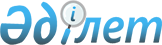 2020-2022 жылдарға арналған ауылдық округтердің бюджеті туралы
					
			Мерзімі біткен
			
			
		
					Түркістан облысы Қазығұрт аудандық мәслихатының 2019 жылғы 31 желтоқсандағы № 53/326-VI шешiмi. Түркістан облысының Әдiлет департаментiнде 2020 жылғы 13 қаңтарда № 5367 болып тiркелдi. Мерзімі өткендіктен қолданыс тоқтатылды
      ЗҚАИ-ның ескертпесі!
      Осы шешім 01.01.2020 бастап қолданысқа енгізіледі.
      Қазақстан Республикасының 2008 жылғы 4 желтоқсандағы Бюджет кодексінің 9-1 бабының 2 тармағына, 75 бабының 2 тармағына, Қазақстан Республикасының 2001 жылғы 23 қаңтардағы "Қазақстан Республикасындағы жергілікті мемлекеттік басқару және өзін-өзі басқару туралы" Заңының 6-бабының 1-тармағының 1) тармақшасына және Қазығұрт аудандық мәслихатының 2019 жылғы 20 желтоқсандағы № 52/317-VІ "2020-2022 жылдарға арналған аудандық бюджет туралы" Нормативтік құқықтық актілерді мемлекеттік тіркеу тізілімінде № тіркелген шешіміне сәйкес, Қазығұрт аудандық мәслихаты ШЕШІМ ҚАБЫЛДАДЫ:
      1. Қазығұрт ауылы округінің 2020-2022 жылдарға арналған бюджеті 1 қосымшаға сәйкес, оның ішінде 2020 жылға мынадай көлемде бекітілсін:
      1) кiрiстер – 634 787 мың теңге:
      салықтық түсiмдер – 56 965 мың теңге;
      салықтық емес түсiмдер – 268 мың теңге;
      негізгі капиталды сатудан түсетін түсімдер – 0;
      трансферттер түсiмi – 577 554 мың теңге;
      2) шығындар – 640 196 мың теңге;
      3) таза бюджеттік кредиттеу – 0:
      бюджеттік кредиттер – 0;
      бюджеттік кредиттерді өтеу – 0;
      4) қаржы активтерімен операциялар бойынша сальдо – 0:
      қаржы активтерін сатып алу – 0;
      мемлекеттің қаржы активтерін сатудан түсетін түсімдер - 0;
      5) бюджет тапшылығы (профициті) – -5 409 мың теңге;
      6) бюджет тапшылығын қаржыландыру (профицитін пайдалану) – 5 409 мың теңге: 
      қарыздар түсімі – 0;
      қарыздарды өтеу – 0;
      бюджет қаражатының пайдаланылатын қалдықтары – 5 409 мың теңге.
      Ескерту. 1-тармақ жаңа редакцияда - Түркістан облысы Қазығұрт аудандық мәслихатының 27.11.2020 № 65/393-VI шешiмiмен (01.01.2020 бастап қолданысқа енгізіледі).


      2. Сарапхана ауылдық округінің 2020-2022 жылдарға арналған бюджеті 2 қосымшаға сәйкес, оның ішінде 2020 жылға мынадай көлемде бекітілсін:
      1) кiрiстер – 267 787 мың теңге:
      салықтық түсiмдер – 9 033 мың теңге;
      салықтық емес түсiмдер – 159 мың теңге;
      негізгі капиталды сатудан түсетін түсімдер – 0;
      трансферттердің түсiмдерi – 258 595 мың теңге;
      2) шығындар – 270 875 мың теңге;
      3) таза бюджеттік кредиттеу – 0:
      бюджеттік кредиттер – 0;
      бюджеттік кредиттерді өтеу – 0;
      4) қаржы активтерімен операциялар бойынша сальдо – 0:
      қаржы активтерін сатып алу – 0;
      мемлекеттің қаржы активтерін сатудан түсетін түсімдер - 0;
      5) бюджет тапшылығы (профициті) – -3 088 мың теңге;
      6) бюджет тапшылығын қаржыландыру (профицитін пайдалану) – 3 088 мың теңге: 
      қарыздар түсімдері – 0;
      қарыздарды өтеу – 0;
      бюджет қаражатының пайдаланылатын қалдықтары – 3 088 мың теңге.
      Ескерту. 2-тармақ жаңа редакцияда - Түркістан облысы Қазығұрт аудандық мәслихатының 22.06.2020 № 59/361-VI шешiмiмен (01.01.2020 бастап қолданысқа енгізіледі).


      3. Алтынтөбе ауылы округінің 2020-2022 жылдарға арналған бюджеті 3 қосымшаға сәйкес, оның ішінде 2020 жылға мынадай көлемде бекітілсін:
      1) кiрiстер – 130 185 мың теңге:
      салықтық түсiмдер – 12 570 мың теңге;
      салықтық емес түсiмдер – 48 мың теңге;
      негізгі капиталды сатудан түсетін түсімдер – 0;
      трансферттер түсiмi – 117 567 мың теңге;
      2) шығындар – 130 901 мың теңге;
      3) таза бюджеттік кредиттеу – 0:
      бюджеттік кредиттер – 0;
      бюджеттік кредиттерді өтеу – 0;
      4) қаржы активтерімен операциялар бойынша сальдо – 0:
      қаржы активтерін сатып алу – 0;
      мемлекеттің қаржы активтерін сатудан түсетін түсімдер - 0;
      5) бюджет тапшылығы (профициті) – -716 мың теңге;
      6) бюджет тапшылығын қаржыландыру (профицитін пайдалану) – 716 мың теңге: 
      қарыздар түсімі – 0;
      қарыздарды өтеу – 0;
      бюджет қаражатының пайдаланылатын қалдықтары – 716 мың теңге.
      Ескерту. 3-тармақ жаңа редакцияда - Түркістан облысы Қазығұрт аудандық мәслихатының 27.11.2020 № 65/393-VI шешiмiмен (01.01.2020 бастап қолданысқа енгізіледі).


      4. Қарабау ауылы округінің 2020-2022 жылдарға арналған бюджеті 4 қосымшаға сәйкес, оның ішінде 2020 жылға мынадай көлемде бекітілсін:
      1) кiрiстер – 179 737 мың теңге:
      салықтық түсiмдер – 1 989 мың теңге;
      салықтық емес түсiмдер – 125 мың теңге;
      негізгі капиталды сатудан түсетін түсімдер – 0;
      трансферттердің түсiмдерi – 177 623 мың теңге;
      2) шығындар – 182 767 мың теңге;
      3) таза бюджеттік кредиттеу – 0:
      бюджеттік кредиттер – 0;
      бюджеттік кредиттерді өтеу – 0;
      4) қаржы активтерімен операциялар бойынша сальдо – 0:
      қаржы активтерін сатып алу – 0;
      мемлекеттің қаржы активтерін сатудан түсетін түсімдер - 0;
      5) бюджет тапшылығы (профициті) – -3 030 мың теңге;
      6) бюджет тапшылығын қаржыландыру (профицитін пайдалану) – 3 030 мың теңге: 
      қарыздар түсімдері – 0;
      қарыздарды өтеу – 0;
      бюджет қаражатының пайдаланылатын қалдықтары – 3 030 мың теңге.
      Ескерту. 4-тармақ жаңа редакцияда - Түркістан облысы Қазығұрт аудандық мәслихатының 22.06.2020 № 59/361-VI шешiмiмен (01.01.2020 бастап қолданысқа енгізіледі).


      5. Сабыр Рақымов ауылдық округінің 2020-2022 жылдарға арналған бюджеті 5 қосымшаға сәйкес, оның ішінде 2020 жылға мынадай көлемде бекітілсін:
      1) кiрiстер – 129 861 мың теңге:
      салықтық түсiмдер – 5 506 мың теңге;
      салықтық емес түсiмдер – 30 мың теңге;
      негізгі капиталды сатудан түсетін түсімдер – 0;
      трансферттер түсiмi – 124 325 мың теңге;
      2) шығындар – 130 129 мың теңге;
      3) таза бюджеттік кредиттеу – 0:
      бюджеттік кредиттер – 0;
      бюджеттік кредиттерді өтеу – 0;
      4) қаржы активтерімен операциялар бойынша сальдо – 0:
      қаржы активтерін сатып алу – 0;
      мемлекеттің қаржы активтерін сатудан түсетін түсімдер - 0;
      5) бюджет тапшылығы (профициті) – -268 мың теңге;
      6) бюджет тапшылығын қаржыландыру (профицитін пайдалану) – 268 мың теңге: 
      қарыздар түсімі – 0;
      қарыздарды өтеу – 0;
      бюджет қаражатының пайдаланылатын қалдықтары – 268 мың теңге.
      Ескерту. 5-тармақ жаңа редакцияда - Түркістан облысы Қазығұрт аудандық мәслихатының 27.11.2020 № 65/393-VI шешiмiмен (01.01.2020 бастап қолданысқа енгізіледі).


      6. Қарақозы Абдалиев ауылдық округінің 2020-2022 жылдарға арналған бюджеті 6 қосымшаға сәйкес, оның ішінде 2020 жылға мынадай көлемде бекітілсін:
      1) кiрiстер – 299 450 мың теңге:
      салықтық түсiмдер – 5 379 мың теңге;
      салықтық емес түсiмдер – 174 мың теңге;
      негізгі капиталды сатудан түсетін түсімдер – 0;
      трансферттердің түсiмдерi – 293 897 мың теңге;
      2) шығындар – 301 178 мың теңге;
      3) таза бюджеттік кредиттеу – 0:
      бюджеттік кредиттер – 0;
      бюджеттік кредиттерді өтеу – 0;
      4) қаржы активтерімен операциялар бойынша сальдо – 0:
      қаржы активтерін сатып алу – 0;
      мемлекеттің қаржы активтерін сатудан түсетін түсімдер - 0;
      5) бюджет тапшылығы (профициті) – -1 728 мың теңге;
      6) бюджет тапшылығын қаржыландыру (профицитін пайдалану) – 1 728 мың теңге: 
      қарыздар түсімдері – 0;
      қарыздарды өтеу – 0;
      бюджет қаражатының пайдаланылатын қалдықтары – 1 728 мың теңге.
      Ескерту. 6-тармақ жаңа редакцияда - Түркістан облысы Қазығұрт аудандық мәслихатының 22.06.2020 № 59/361-VI шешiмiмен (01.01.2020 бастап қолданысқа енгізіледі).


      7. Қызылқия ауылы округінің 2020-2022 жылдарға арналған бюджеті 7 қосымшаға сәйкес, оның ішінде 2020 жылға мынадай көлемде бекітілсін:
      1) кiрiстер – 275 239 мың теңге:
      салықтық түсiмдер – 8 887 мың теңге;
      салықтық емес түсiмдер – 48 мың теңге;
      негізгі капиталды сатудан түсетін түсімдер – 0;
      трансферттер түсiмi – 266 304 мың теңге;
      2) шығындар – 276 140 мың теңге;
      3) таза бюджеттік кредиттеу – 0:
      бюджеттік кредиттер – 0;
      бюджеттік кредиттерді өтеу – 0;
      4) қаржы активтерімен операциялар бойынша сальдо – 0:
      қаржы активтерін сатып алу – 0;
      мемлекеттің қаржы активтерін сатудан түсетін түсімдер - 0;
      5) бюджет тапшылығы (профициті) – -901 мың теңге;
      6) бюджет тапшылығын қаржыландыру (профицитін пайдалану) – 901 мың теңге: 
      қарыздар түсімі – 0;
      қарыздарды өтеу – 0;
      бюджет қаражатының пайдаланылатын қалдықтары – 901 мың теңге.
      Ескерту. 7-тармақ жаңа редакцияда - Түркістан облысы Қазығұрт аудандық мәслихатының 27.11.2020 № 65/393-VI шешiмiмен (01.01.2020 бастап қолданысқа енгізіледі).


      8. Шанақ ауылы округінің 2020-2022 жылдарға арналған бюджеті 8 қосымшаға сәйкес, оның ішінде 2020 жылға мынадай көлемде бекітілсін:
      1) кiрiстер – 124 477 мың теңге:
      салықтық түсiмдер – 1 149 мың теңге;
      салықтық емес түсiмдер – 68 мың теңге;
      негізгі капиталды сатудан түсетін түсімдер – 0;
      трансферттердің түсiмдерi – 123 260 мың теңге;
      2) шығындар – 125 203 мың теңге;
      3) таза бюджеттік кредиттеу – 0:
      бюджеттік кредиттер – 0;
      бюджеттік кредиттерді өтеу – 0;
      4) қаржы активтерімен операциялар бойынша сальдо – 0:
      қаржы активтерін сатып алу – 0;
      мемлекеттің қаржы активтерін сатудан түсетін түсімдер - 0;
      5) бюджет тапшылығы (профициті) – -726 мың теңге;
      6) бюджет тапшылығын қаржыландыру (профицитін пайдалану) – 726 мың теңге: 
      қарыздар түсімдері – 0;
      қарыздарды өтеу – 0;
      бюджет қаражатының пайдаланылатын қалдықтары – 726 мың теңге.
      Ескерту. 8-тармақ жаңа редакцияда - Түркістан облысы Қазығұрт аудандық мәслихатының 22.06.2020 № 59/361-VI шешiмiмен (01.01.2020 бастап қолданысқа енгізіледі).


      9. Шарбұлақ ауылы округінің 2020-2022 жылдарға арналған бюджеті 9 қосымшаға сәйкес, оның ішінде 2020 жылға мынадай көлемде бекітілсін:
      1) кiрiстер – 106 821 мың теңге:
      салықтық түсiмдер – 6 114 мың теңге;
      салықтық емес түсiмдер – 30 мың теңге;
      негізгі капиталды сатудан түсетін түсімдер – 0;
      трансферттер түсiмi – 100 677 мың теңге;
      2) шығындар – 107 485 мың теңге;
      3) таза бюджеттік кредиттеу – 0:
      бюджеттік кредиттер – 0;
      бюджеттік кредиттерді өтеу – 0;
      4) қаржы активтерімен операциялар бойынша сальдо – 0:
      қаржы активтерін сатып алу – 0;
      мемлекеттің қаржы активтерін сатудан түсетін түсімдер - 0;
      5) бюджет тапшылығы (профициті) – -664 мың теңге;
      6) бюджет тапшылығын қаржыландыру (профицитін пайдалану) – 664 мың теңге: 
      қарыздар түсімі – 0;
      қарыздарды өтеу – 0;
      бюджет қаражатының пайдаланылатын қалдықтары – 664 мың теңге.
      Ескерту. 9-тармақ жаңа редакцияда - Түркістан облысы Қазығұрт аудандық мәслихатының 27.11.2020 № 65/393-VI шешiмiмен (01.01.2020 бастап қолданысқа енгізіледі).


      10. Жаңабазар ауылы округінің 2020-2022 жылдарға арналған бюджеті 10 қосымшаға сәйкес, оның ішінде 2020 жылға мынадай көлемде бекітілсін:
      1) кiрiстер – 244 425 мың теңге:
      салықтық түсiмдер – 6 328 мың теңге;
      салықтық емес түсiмдер – 150 мың теңге;
      негізгі капиталды сатудан түсетін түсімдер – 0;
      трансферттердің түсiмдерi – 237 947 мың теңге;
      2) шығындар – 245 704 мың теңге;
      3) таза бюджеттік кредиттеу – 0:
      бюджеттік кредиттер – 0;
      бюджеттік кредиттерді өтеу – 0;
      4) қаржы активтерімен операциялар бойынша сальдо – 0:
      қаржы активтерін сатып алу – 0;
      мемлекеттің қаржы активтерін сатудан түсетін түсімдер - 0;
      5) бюджет тапшылығы (профициті) – -1 279 мың теңге;
      6) бюджет тапшылығын қаржыландыру (профицитін пайдалану) – 1 279 мың теңге: 
      қарыздар түсімдері – 0;
      қарыздарды өтеу – 0;
      бюджет қаражатының пайдаланылатын қалдықтары – 1 279 мың теңге.
      Ескерту. 10-тармақ жаңа редакцияда - Түркістан облысы Қазығұрт аудандық мәслихатының 22.06.2020 № 59/361-VI шешiмiмен (01.01.2020 бастап қолданысқа енгізіледі).


      11. Тұрбат ауылы округінің 2020-2022 жылдарға арналған бюджеті 11 қосымшаға сәйкес, оның ішінде 2020 жылға мынадай көлемде бекітілсін:
      1) кiрiстер – 206 359 мың теңге:
      салықтық түсiмдер – 9 041 мың теңге;
      салықтық емес түсiмдер – 92 мың теңге;
      негізгі капиталды сатудан түсетін түсімдер – 0;
      трансферттер түсiмi – 197 226 мың теңге;
      2) шығындар – 207 052 мың теңге;
      3) таза бюджеттік кредиттеу – 0:
      бюджеттік кредиттер – 0;
      бюджеттік кредиттерді өтеу – 0;
      4) қаржы активтерімен операциялар бойынша сальдо – 0:
      қаржы активтерін сатып алу – 0;
      мемлекеттің қаржы активтерін сатудан түсетін түсімдер - 0;
      5) бюджет тапшылығы (профициті) – -693 мың теңге;
      6) бюджет тапшылығын қаржыландыру (профицитін пайдалану) – 693 мың теңге: 
      қарыздар түсімі – 0;
      қарыздарды өтеу – 0; 
      бюджет қаражатының пайдаланылатын қалдықтары – 693 мың теңге.
      Ескерту. 11-тармақ жаңа редакцияда - Түркістан облысы Қазығұрт аудандық мәслихатының 27.11.2020 № 65/393-VI шешiмiмен (01.01.2020 бастап қолданысқа енгізіледі).


      12. Қақпақ ауылы округінің 2020-2022 жылдарға арналған бюджеті 12 қосымшаға сәйкес, оның ішінде 2020 жылға мынадай көлемде бекітілсін:
      1) кiрiстер – 150 232 мың теңге:
      салықтық түсiмдер – 2 153 мың теңге;
      салықтық емес түсiмдер – 82 мың теңге;
      негізгі капиталды сатудан түсетін түсімдер – 0;
      трансферттердің түсiмдерi – 147 997 мың теңге;
      2) шығындар – 152 001 мың теңге;
      3) таза бюджеттік кредиттеу – 0:
      бюджеттік кредиттер – 0;
      бюджеттік кредиттерді өтеу – 0;
      4) қаржы активтерімен операциялар бойынша сальдо – 0:
      қаржы активтерін сатып алу – 0;
      мемлекеттің қаржы активтерін сатудан түсетін түсімдер - 0;
      5) бюджет тапшылығы (профициті) – -1 769 мың теңге;
      6) бюджет тапшылығын қаржыландыру (профицитін пайдалану) – 1 769 мың теңге: 
      қарыздар түсімдері – 0;
      қарыздарды өтеу – 0;
      бюджет қаражатының пайдаланылатын қалдықтары – 1 769 мың теңге.
      Ескерту. 12-тармақ жаңа редакцияда - Түркістан облысы Қазығұрт аудандық мәслихатының 22.06.2020 № 59/361-VI шешiмiмен (01.01.2020 бастап қолданысқа енгізіледі).


      13. Жігерген ауылы округінің 2020-2022 жылдарға арналған бюджеті 13 қосымшаға сәйкес, оның ішінде 2020 жылға мынадай көлемде бекітілсін:
      1) кiрiстер – 104 514 мың теңге:
      салықтық түсiмдер – 3 940 мың теңге;
      салықтық емес түсiмдер – 24 мың теңге;
      негізгі капиталды сатудан түсетін түсімдер – 0;
      трансферттер түсiмi – 100 550 мың теңге;
      2) шығындар – 105 215 мың теңге;
      3) таза бюджеттік кредиттеу – 0:
      бюджеттік кредиттер – 0;
      бюджеттік кредиттерді өтеу – 0;
      4) қаржы активтерімен операциялар бойынша сальдо – 0:
      қаржы активтерін сатып алу – 0;
      мемлекеттің қаржы активтерін сатудан түсетін түсімдер - 0;
      5) бюджет тапшылығы (профициті) – -701 мың теңге;
      6) бюджет тапшылығын қаржыландыру (профицитін пайдалану) – 701 мың теңге: 
      қарыздар түсімі – 0;
      қарыздарды өтеу – 0;
      бюджет қаражатының пайдаланылатын қалдықтары – 701 мың теңге.
      Ескерту. 13-тармақ жаңа редакцияда - Түркістан облысы Қазығұрт аудандық мәслихатының 27.11.2020 № 65/393-VI шешiмiмен (01.01.2020 бастап қолданысқа енгізіледі).


      14. 2020 жылы аудандық бюджеттен ауылдық округ бюджетіне берілетін субвенция мөлшерінің жалпы сомасы 199 148 мың теңге болып белгіленсін.
      15. Шанақ ауылы округінің 2020-2022 жылдарға арналған бюджеті 8 қосымшаға сәйкес, оның ішінде 2020 жылға мынадай көлемде бекітілсін:
      1) кiрiстер – 121 156 мың теңге:
      салықтық түсiмдер – 3 477 мың теңге;
      салықтық емес түсiмдер – 18 мың теңге;
      негізгі капиталды сатудан түсетін түсімдер – 0;
      трансферттер түсiмi – 117 661 мың теңге;
      2) шығындар – 121 882 мың теңге;
      3) таза бюджеттік кредиттеу – 0:
      бюджеттік кредиттер – 0;
      бюджеттік кредиттерді өтеу – 0;
      4) қаржы активтерімен операциялар бойынша сальдо – 0:
      қаржы активтерін сатып алу – 0;
      мемлекеттің қаржы активтерін сатудан түсетін түсімдер - 0;
      5) бюджет тапшылығы (профициті) – -726 мың теңге;
      6) бюджет тапшылығын қаржыландыру (профицитін пайдалану) – 726 мың теңге: 
      қарыздар түсімі – 0;
      қарыздарды өтеу – 0;
      бюджет қаражатының пайдаланылатын қалдықтары – 726 мың теңге.
      Ескерту. 15-тармақ жаңа редакцияда - Түркістан облысы Қазығұрт аудандық мәслихатының 27.11.2020 № 65/393-VI шешiмiмен (01.01.2020 бастап қолданысқа енгізіледі).


      16. 2020 жылы аудандық бюжеттен ауылдық округ бюджетіне берілетін субвенция мөлшерінің жалпы сомасы 94 301 мың теңге болып белгіленсін.
      17. Шарбұлақ ауылы округінің 2020-2022 жылдарға арналған бюджеті 9 қосымшаға сәйкес, оның ішінде 2020 жылға мынадай көлемде бекітілсін:
      1) кiрiстер – 105 111 мың теңге:
      салықтық түсiмдер – 2 398 мың теңге;
      салықтық емес түсiмдер – 95 мың теңге;
      негізгі капиталды сатудан түсетін түсімдер – 0;
      трансферттер түсiмi – 102 618 мың теңге;
      2) шығындар – 102 775 мың теңге;
      3) таза бюджеттік кредиттеу – 0:
      бюджеттік кредиттер – 0;
      бюджеттік кредиттерді өтеу – 0;
      4) қаржы активтерімен операциялар бойынша сальдо – 0:
      қаржы активтерін сатып алу – 0;
      мемлекеттің қаржы активтерін сатудан түсетін түсімдер - 0;
      5) бюджет тапшылығы (профициті) – -664 мың теңге;
      6) бюджет тапшылығын қаржыландыру (профицитін пайдалану) – 664 мың теңге: 
      қарыздар түсімі – 0;
      қарыздарды өтеу – 0;
      бюджет қаражатының пайдаланылатын қалдықтары – 664 мың теңге.
      Ескерту. 17-тармақ жаңа редакцияда - Түркістан облысы Қазығұрт аудандық мәслихатының 30.04.2020 № 56/348-VI шешiмiмен (01.01.2020 бастап қолданысқа енгізіледі).


      18. 2020 жылы аудандық бюджеттен ауылдық округ бюджетіне берілетін субвенция мөлшерінің жалпы сомасы 65 515 мың теңге болып белгіленсін.
      19. Жаңабазар ауылы округінің 2020-2022 жылдарға арналған бюджеті 10 қосымшаға сәйкес, оның ішінде 2020 жылға мынадай көлемде бекітілсін:
      1) кiрiстер – 238 971 мың теңге:
      салықтық түсiмдер – 13 326 мың теңге;
      салықтық емес түсiмдер – 117 мың теңге;
      негізгі капиталды сатудан түсетін түсімдер – 0;
      трансферттер түсiмi – 225 528 мың теңге;
      2) шығындар – 240 250 мың теңге;
      3) таза бюджеттік кредиттеу – 0:
      бюджеттік кредиттер – 0;
      бюджеттік кредиттерді өтеу – 0;
      4) қаржы активтерімен операциялар бойынша сальдо – 0:
      қаржы активтерін сатып алу – 0;
      мемлекеттің қаржы активтерін сатудан түсетін түсімдер - 0;
      5) бюджет тапшылығы (профициті) – -1 279 мың теңге;
      6) бюджет тапшылығын қаржыландыру (профицитін пайдалану) – 1 279 мың теңге: 
      қарыздар түсімі – 0;
      қарыздарды өтеу – 0;
      бюджет қаражатының пайдаланылатын қалдықтары – 1 279 мың теңге.
      Ескерту. 19-тармақ жаңа редакцияда - Түркістан облысы Қазығұрт аудандық мәслихатының 27.11.2020 № 65/393-VI шешiмiмен (01.01.2020 бастап қолданысқа енгізіледі).


      20. 2020 жылы аудандық бюджеттен ауылдық округ бюджетіне берілетін субвенция мөлшерінің жалпы сомасы 139 528 мың теңге болып белгіленсін.
      21. Тұрбат ауылы округінің 2020-2022 жылдарға арналған бюджеті 11 қосымшаға сәйкес, оның ішінде 2020 жылға мынадай көлемде бекітілсін:
      1) кiрiстер – 205 949 мың теңге:
      салықтық түсiмдер – 3 354 мың теңге;
      салықтық емес түсiмдер – 126 мың теңге;
      негізгі капиталды сатудан түсетін түсімдер – 0;
      трансферттер түсiмi – 202 469 мың теңге;
      2) шығындар – 206 642 мың теңге;
      3) таза бюджеттік кредиттеу – 0:
      бюджеттік кредиттер – 0;
      бюджеттік кредиттерді өтеу – 0;
      4) қаржы активтерімен операциялар бойынша сальдо – 0:
      қаржы активтерін сатып алу – 0;
      мемлекеттің қаржы активтерін сатудан түсетін түсімдер - 0;
      5) бюджет тапшылығы (профициті) – -693 мың теңге;
      6) бюджет тапшылығын қаржыландыру (профицитін пайдалану) – 693 мың теңге: 
      қарыздар түсімі – 0;
      қарыздарды өтеу – 0; 
      бюджет қаражатының пайдаланылатын қалдықтары – 693 мың теңге.
      Ескерту. 21-тармақ жаңа редакцияда - Түркістан облысы Қазығұрт аудандық мәслихатының 30.04.2020 № 56/348-VI шешiмiмен (01.01.2020 бастап қолданысқа енгізіледі).


      22. 2020 жылы аудандық бюджеттен ауылдық округ бюджетіне берілетін субвенция мөлшеірінің жалпы сомасы 157 503 мың теңге болып белгіленсін.
      23. Қақпақ ауылы округінің 2020-2022 жылдарға арналған бюджеті 12 қосымшаға сәйкес, оның ішінде 2020 жылға мынадай көлемде бекітілсін:
      1) кiрiстер – 153 191 мың теңге:
      салықтық түсiмдер – 9 037 мың теңге;
      салықтық емес түсiмдер – 55 мың теңге;
      негізгі капиталды сатудан түсетін түсімдер – 0;
      трансферттер түсiмi – 144 099 мың теңге;
      2) шығындар – 154 960 мың теңге;
      3) таза бюджеттік кредиттеу – 0:
      бюджеттік кредиттер – 0;
      бюджеттік кредиттерді өтеу – 0;
      4) қаржы активтерімен операциялар бойынша сальдо – 0:
      қаржы активтерін сатып алу – 0;
      мемлекеттің қаржы активтерін сатудан түсетін түсімдер - 0;
      5) бюджет тапшылығы (профициті) – -1 769 мың теңге;
      6) бюджет тапшылығын қаржыландыру (профицитін пайдалану) – 1 769 мың теңге: 
      қарыздар түсімі – 0;
      қарыздарды өтеу – 0;
      бюджет қаражатының пайдаланылатын қалдықтары – 1 769 мың теңге.
      Ескерту. 23-тармақ жаңа редакцияда - Түркістан облысы Қазығұрт аудандық мәслихатының 27.11.2020 № 65/393-VI шешiмiмен (01.01.2020 бастап қолданысқа енгізіледі).


      24. 2020 жылы аудандық бюджеттен ауылдық округ бюджетіне берілетін субвенция мөлшерінің жалпы сомасы 99 621 мың теңге болып белгіленсін.
      25. Жігерген ауылы округінің 2020-2022 жылдарға арналған бюджеті 13 қосымшаға сәйкес, оның ішінде 2020 жылға мынадай көлемде бекітілсін:
      1) кiрiстер – 102 685 мың теңге:
      салықтық түсiмдер – 1 454 мың теңге;
      салықтық емес түсiмдер –77 мың теңге;
      негізгі капиталды сатудан түсетін түсімдер – 0;
      трансферттер түсiмi – 101 154 мың теңге;
      2) шығындар – 103 386 мың теңге;
      3) таза бюджеттік кредиттеу – 0:
      бюджеттік кредиттер – 0;
      бюджеттік кредиттерді өтеу – 0;
      4) қаржы активтерімен операциялар бойынша сальдо – 0:
      қаржы активтерін сатып алу – 0;
      мемлекеттің қаржы активтерін сатудан түсетін түсімдер - 0;
      5) бюджет тапшылығы (профициті) – -701 мың теңге;
      6) бюджет тапшылығын қаржыландыру (профицитін пайдалану) – 701 мың теңге: 
      қарыздар түсімі – 0;
      қарыздарды өтеу – 0;
      бюджет қаражатының пайдаланылатын қалдықтары – 701 мың теңге.
      Ескерту. 25-тармақ жаңа редакцияда - Түркістан облысы Қазығұрт аудандық мәслихатының 30.04.2020 № 56/348-VI шешiмiмен (01.01.2020 бастап қолданысқа енгізіледі).


      26. 2020 жылы аудандық бюджеттен ауылдық округ бюджетіне берілетін субвенция мөлшерінің жалпы сомасы 90 150 мың теңге болып белгіленсін.
      27. Қазақстан Республикасының 2015 жылғы 23 қарашадағы Еңбек Кодексінің 139 бабының 9 тармағына сәйкес 2020 жылға азаматтық қызметшілер болып табылатын және ауылдық жерде аудандық бюджеттен қаржыландырылатын ұйымдарда жұмыс iстейтiн әлеуметтiк қамсыздандыру, бiлiм беру, мәдениет, спорт және ветеринария саласындағы мамандарға қызметтiң осы түрлерiмен қалалық жағдайда айналысатын азаматтық қызметшiлердiң айлықақыларымен және мөлшерлемелерімен салыстырғанда жиырма бес пайызға жоғарылатылған лауазымдық айлықақылары мен тарифтiк мөлшерлемелер белгiленсін.
      28. "Қазығұрт аудандық мәслихат аппараты" мемлекеттік мекемесі Қазақстан Республикасының заңнамасында белгіленген тәртіппен:
      1) осы шешімнің "Қазақстан Республикасы Әділет министрлігі Түркістан облысының Әділет департаменті" Республикалық мемлекеттік мекемесінде мемлекеттік тіркелуін; 
      2) осы шешім мемлекеттік тіркелген күннен бастап күнтізбелік он күн ішінде оның көшірмесін Қазығұрт ауданының аумағында таратылатын мерзімді баспа басылымдарында ресми жариялауға жіберілуін;
      3) ресми жарияланғаннан кейін осы шешімді Қазығұрт аудандық мәслихатының интернет-ресурсына орналастыруын қамтамасыз етсін.
      29. Осы шешім 2020 жылдың 1 қаңтарынан бастап қолданысқа енгізілсін. Қазығұрт ауылы округінің 2020 жылға арналған бюджеті
      Ескерту. 1-қосымша жаңа редакцияда - Түркістан облысы Қазығұрт аудандық мәслихатының 27.11.2020 № 65/393-VI шешiмiмен (01.01.2020 бастап қолданысқа енгізіледі). Қазығұрт ауылы округінің 2021 жылға арналған бюджеті Қазығұрт ауылы округінің 2022 жылға арналған бюджеті Cарапхана ауылдық округінің 2020 жылға арналған бюджеті
      Ескерту. 4-қосымша жаңа редакцияда - Түркістан облысы Қазығұрт аудандық мәслихатының 27.11.2020 № 65/393-VI шешiмiмен (01.01.2020 бастап қолданысқа енгізіледі). Cарапхана ауылдық округінің 2021 жылға арналған бюджеті Cарапхана ауылдық округінің 2022 жылға арналған бюджеті Алтынтөбе ауылы округінің 2020 жылға арналған бюджеті
      Ескерту. 7-қосымша жаңа редакцияда - Түркістан облысы Қазығұрт аудандық мәслихатының 27.11.2020 № 65/393-VI шешiмiмен (01.01.2020 бастап қолданысқа енгізіледі). Алтынтөбе ауылы округінің 2021 жылға арналған бюджеті Алтынтөбе ауылы округінің 2022 жылға арналған бюджеті Қарабау ауылы округінің 2020 жылға арналған бюджеті
      Ескерту. 10-қосымша жаңа редакцияда - Түркістан облысы Қазығұрт аудандық мәслихатының 27.11.2020 № 65/393-VI шешiмiмен (01.01.2020 бастап қолданысқа енгізіледі). Қарабау ауылы округінің 2021 жылға арналған бюджеті Қарабау ауылы округінің 2022 жылға арналған бюджеті Сабыр Рақымов ауылдық округінің 2020 жылға арналған бюджеті
      Ескерту. 13-қосымша жаңа редакцияда - Түркістан облысы Қазығұрт аудандық мәслихатының 27.11.2020 № 65/393-VI шешiмiмен (01.01.2020 бастап қолданысқа енгізіледі). Сабыр Рақымов ауылдық округінің 2021 жылға арналған бюджеті Сабыр Рақымов ауылдық округінің 2022 жылға арналған бюджеті Қарақозы Әбдалиев ауылдық округінің 2020 жылға арналған бюджеті
      Ескерту. 16-қосымша жаңа редакцияда - Түркістан облысы Қазығұрт аудандық мәслихатының 27.11.2020 № 65/393-VI шешiмiмен (01.01.2020 бастап қолданысқа енгізіледі). Қарақозы Әбдалиев ауылдық округінің 2021 жылға арналған бюджеті Қарақозы Әбдалиев ауылдық округінің 2022 жылға арналған бюджеті Қызылқия ауылы округінің 2020 жылға арналған бюджеті
      Ескерту. 19-қосымша жаңа редакцияда - Түркістан облысы Қазығұрт аудандық мәслихатының 27.11.2020 № 65/393-VI шешiмiмен (01.01.2020 бастап қолданысқа енгізіледі). Қызылқия ауылы округінің 2021 жылға арналған бюджеті Қызылқия ауылы округінің 2022 жылға арналған бюджеті Шанақ ауылы округінің 2020 жылға арналған бюджеті
      Ескерту. 22-қосымша жаңа редакцияда - Түркістан облысы Қазығұрт аудандық мәслихатының 27.11.2020 № 65/393-VI шешiмiмен (01.01.2020 бастап қолданысқа енгізіледі). Шанақ ауылы округінің 2021 жылға арналған бюджеті Шанақ ауылы округінің 2022 жылға арналған бюджеті Шарбұлақ ауылы округінің 2020 жылға арналған бюджеті
      Ескерту. 25-қосымша жаңа редакцияда - Түркістан облысы Қазығұрт аудандық мәслихатының 27.11.2020 № 65/393-VI шешiмiмен (01.01.2020 бастап қолданысқа енгізіледі). Шарбұлақ ауылы округінің 2021 жылға арналған бюджеті Шарбұлақ ауылы округінің 2022 жылға арналған бюджеті Жаңабазар ауылы округінің 2020 жылға арналған бюджеті
      Ескерту. 28-қосымша жаңа редакцияда - Түркістан облысы Қазығұрт аудандық мәслихатының 27.11.2020 № 65/393-VI шешiмiмен (01.01.2020 бастап қолданысқа енгізіледі). Жаңабазар ауылы округінің 2021 жылға арналған бюджеті Жаңабазар ауылы округінің 2022 жылға арналған бюджеті Тұрбат ауылы округінің 2020 жылға арналған бюджеті
      Ескерту. 31-қосымша жаңа редакцияда - Түркістан облысы Қазығұрт аудандық мәслихатының 27.11.2020 № 65/393-VI шешiмiмен (01.01.2020 бастап қолданысқа енгізіледі). Тұрбат ауылы округінің 2021 жылға арналған бюджеті Тұрбат ауылы округінің 2022 жылға арналған бюджеті Қақпақ ауылы округінің 2020 жылға арналған бюджеті
      Ескерту. 34-қосымша жаңа редакцияда - Түркістан облысы Қазығұрт аудандық мәслихатының 27.11.2020 № 65/393-VI шешiмiмен (01.01.2020 бастап қолданысқа енгізіледі). Қақпақ ауылы округінің 2021 жылға арналған бюджеті Қақпақ ауылы округінің 2022 жылға арналған бюджеті Жігерген ауылы округінің 2020 жылға арналған бюджеті
      Ескерту. 37-қосымша жаңа редакцияда - Түркістан облысы Қазығұрт аудандық мәслихатының 27.11.2020 № 65/393-VI шешiмiмен (01.01.2020 бастап қолданысқа енгізіледі). Жігерген ауылы округінің 2021 жылға арналған бюджеті Жігерген ауылы округінің 2022 жылға арналған бюджеті
					© 2012. Қазақстан Республикасы Әділет министрлігінің «Қазақстан Республикасының Заңнама және құқықтық ақпарат институты» ШЖҚ РМК
				
      Аудандық мәслихат

      сессиясының төрағасы

С. Сманов

      Аудандық мәслихаттың хатшысы

У. Копеев
Қазығұрт аудандық
мәслихатының 2019 жылғы
"31" желтоқсандағы № 53/326-VI
шешіміне 1-қосымша
Санаты
Санаты
Санаты
Санаты
Санаты
Сомасы мың теңге
Сыныбы Атауы
Сыныбы Атауы
Сыныбы Атауы
Сыныбы Атауы
Сомасы мың теңге
Кіші сыныбы
Кіші сыныбы
Кіші сыныбы
Сомасы мың теңге
1. Кірістер
634 787
1
Салықтық түсімдер
56 965
01
Табыс салығы
21 929
2
Жеке табыс салығы
21 929
04
Меншiкке салынатын салықтар
34 685
1
Мүлiкке салынатын салықтар
694
3
Жер салығы
2 001
4
Көлiк құралдарына салынатын салық
31 990
05
Тауарларға, жұмыстарға және қызметтерге салынатын ішкі салықтар 
351
4
Кәсiпкерлiк және кәсiби қызметтi жүргiзгенi үшiн алынатын алымдар
351
2
Салықтық емес түсiмдер
268
01
Мемлекеттік меншіктен түсетін кірістер
148
5
Мемлекет меншігіндегі мүлікті жалға беруден түсетін кірістер
148
06
Басқа да салықтық емес түсiмдер
120
1
Басқа да салықтық емес түсiмдер
120
3
Негізгі капиталды сатудан түсетін түсімдер
0
4
Трансферттер түсімі
577 554
02
Мемлекеттiк басқарудың жоғары тұрған органдарынан түсетiн трансферттер
577 554
3
Аудандардың (облыстық маңызы бар қаланың) бюджетінен трансферттер
577 554
Бюджеттік бағдарламалардың әкімшісі
Бюджеттік бағдарламалардың әкімшісі
Бюджеттік бағдарламалардың әкімшісі
Сомасы мың теңге
Бағдарлама
Сомасы мың теңге
2. Шығындар
640 196
01
Жалпы сипаттағы мемлекеттiк қызметтер
38 391
01
Мемлекеттiк басқарудың жалпы функцияларын орындайтын өкiлдi, атқарушы және басқа органдар
38 391
124
Аудандық маңызы бар қала, ауыл, кент, ауылдық округ әкімінің аппараты
38 391
001
Аудандық маңызы бар қала, ауыл, кент, ауылдық округ әкімінің қызметін қамтамасыз ету жөніндегі қызметтер
38 391
04
Бiлiм беру
592 305
01
Мектепке дейiнгi тәрбие және оқыту
592 305
124
Аудандық маңызы бар қала, ауыл, кент, ауылдық округ әкімінің аппараты
592 305
004
Мектепке дейінгі тәрбиелеу және оқыту және мектепке дейінгі тәрбиелеу және оқыту ұйымдарында медициналық қызмет көрсетуді ұйымдастыру
592 305
07
Тұрғын үй-коммуналдық шаруашылық
9 500
03
Елді-мекендерді абаттандыру
9 500
124
Аудандық маңызы бар қала, ауыл, кент, ауылдық округ әкімінің аппараты
9 500
009
Елді мекендердің санитариясын қамтамасыз ету
9 500
3. Таза бюджеттік кредиттеу
0
Бюджеттік кредиттер
0
Бюджеттік кредиттерді өтеу
0
4. Қаржы активтерімен операциялар бойынша сальдо
0
Қаржы активтерін сатып алу
0
Мемлекеттің қаржы активтерін сатудан түсетін түсімдер
0
5. Бюджет тапшылығы (профициті)
-5 409
6. Бюджет тапшылығын қаржыландыру (профицитін пайдалану)
5 409
Қарыздар түсімі
0
Қарыздарды өтеу
0
Бюджет қаражатының пайдаланылатын қалдықтары
5 409Қазығұрт аудандық
мәслихатының 2019 жылғы
"31" желтоқсандағы № 53/326-VI
шешіміне 2-қосымша
Санаты
Санаты
Санаты
Санаты
Санаты
Сомасы мың теңге
Сыныбы Атауы
Сыныбы Атауы
Сыныбы Атауы
Сыныбы Атауы
Сомасы мың теңге
Кіші сыныбы
Кіші сыныбы
Кіші сыныбы
Сомасы мың теңге
1. Кірістер
629 952
1
Салықтық түсімдер
123 714
01
Табыс салығы
45 300
2
Жеке табыс салығы
45 300
04
Меншiкке салынатын салықтар
78 160
1
Мүлiкке салынатын салықтар
760
3
Жер салығы
1 118
4
Көлiк құралдарына салынатын салық
76 282
05
Тауарларға, жұмыстарға және қызметтерге салынатын ішкі салықтар 
254
4
Кәсiпкерлiк және кәсiби қызметтi жүргiзгенi үшiн алынатын алымдар
254
2
Салықтық емес түсiмдер
750
01
Мемлекеттік меншіктен түсетін кірістер
750
5
Мемлекет меншігіндегі мүлікті жалға беруден түсетін кірістер
750
3
Негізгі капиталды сатудан түсетін түсімдер
0
4
Трансферттер түсімі
505 488
02
Мемлекеттiк басқарудың жоғары тұрған органдарынан түсетiн трансферттер
505 488
3
Аудандардың (облыстық маңызы бар қаланың) бюджетінен трансферттер
505 488
Функционалдық топ
Функционалдық топ
Функционалдық топ
Функционалдық топ
Функционалдық топ
Сомасы мың теңге
Кіші функция
Кіші функция
Кіші функция
Кіші функция
Сомасы мың теңге
Бюджеттік бағдарламалардың әкімшісі
Бюджеттік бағдарламалардың әкімшісі
Бюджеттік бағдарламалардың әкімшісі
Сомасы мың теңге
Бағдарлама
Сомасы мың теңге
2. Шығындар
629 952
01
Жалпы сипаттағы мемлекеттiк қызметтер
39 732
01
Мемлекеттiк басқарудың жалпы функцияларын орындайтын өкiлдi, атқарушы және басқа органдар
39 732
124
Аудандық маңызы бар қала, ауыл, кент, ауылдық округ әкімінің аппараты
39 732
001
Аудандық маңызы бар қала, ауыл, кент, ауылдық округ әкімінің қызметін қамтамасыз ету жөніндегі қызметтер
39 732
04
Бiлiм беру
582 457
01
Мектепке дейiнгi тәрбие және оқыту
582 457
124
Аудандық маңызы бар қала, ауыл, кент, ауылдық округ әкімінің аппараты
582 457
004
Мектепке дейінгі тәрбиелеу және оқыту және мектепке дейінгі тәрбиелеу және оқыту ұйымдарында медициналық қызмет көрсетуді ұйымдастыру
582 457
07
Тұрғын үй-коммуналдық шаруашылық
7 763
03
Елді-мекендерді абаттандыру
7 763
124
Аудандық маңызы бар қала, ауыл, кент, ауылдық округ әкімінің аппараты
7 763
009
Елді мекендердің санитариясын қамтамасыз ету
7 763
3. Таза бюджеттік кредиттеу
0
Бюджеттік кредиттер
0
Бюджеттік кредиттерді өтеу
0
4. Қаржы активтерімен операциялар бойынша сальдо
0
Қаржы активтерін сатып алу
0
Мемлекеттің қаржы активтерін сатудан түсетін түсімдер
0
5. Бюджет тапшылығы (профициті)
0
6. Бюджет тапшылығын қаржыландыру (профицитін пайдалану)
0
Қарыздар түсімі
0
Қарыздарды өтеу
0
Бюджет қаражатының пайдаланылатын қалдықтары
0Қазығұрт аудандық
мәслихатының 2019 жылғы
"31" желтоқсандағы № 53/326-VI
шешіміне 3-қосымша
Санаты
Санаты
Санаты
Санаты
Санаты
Сомасы мың теңге
Сыныбы Атауы
Сыныбы Атауы
Сыныбы Атауы
Сыныбы Атауы
Сомасы мың теңге
Кіші сыныбы
Кіші сыныбы
Кіші сыныбы
Сомасы мың теңге
1. Кірістер
730 841
1
Салықтық түсімдер
135 570
01
Табыс салығы
49 256
2
Жеке табыс салығы
49 256
04
Меншiкке салынатын салықтар
86 059
1
Мүлiкке салынатын салықтар
828
3
Жер салығы
1 243
4
Көлiк құралдарына салынатын салық
83 988
05
Тауарларға, жұмыстарға және қызметтерге салынатын ішкі салықтар 
255
4
Кәсiпкерлiк және кәсiби қызметтi жүргiзгенi үшiн алынатын алымдар
255
2
Салықтық емес түсiмдер
800
01
Мемлекеттік меншіктен түсетін кірістер
800
5
Мемлекет меншігіндегі мүлікті жалға беруден түсетін кірістер
800
3
Негізгі капиталды сатудан түсетін түсімдер
0
4
Трансферттер түсімі
594 471
02
Мемлекеттiк басқарудың жоғары тұрған органдарынан түсетiн трансферттер
594 471
3
Аудандардың (облыстық маңызы бар қаланың) бюджетінен трансферттер
594 471
Функционалдық топ
Функционалдық топ
Функционалдық топ
Функционалдық топ
Функционалдық топ
Сомасы мың теңге
Кіші функция
Кіші функция
Кіші функция
Кіші функция
Сомасы мың теңге
Бюджеттік бағдарламалардың әкімшісі
Бюджеттік бағдарламалардың әкімшісі
Бюджеттік бағдарламалардың әкімшісі
Сомасы мың теңге
Бағдарлама
Сомасы мың теңге
2. Шығындар
730 841
01
Жалпы сипаттағы мемлекеттiк қызметтер
41 122
01
Мемлекеттiк басқарудың жалпы функцияларын орындайтын өкiлдi, атқарушы және басқа органдар
41 122
124
Аудандық маңызы бар қала, ауыл, кент, ауылдық округ әкімінің аппараты
41 122
001
Аудандық маңызы бар қала, ауыл, кент, ауылдық округ әкімінің қызметін қамтамасыз ету жөніндегі қызметтер
41 122
04
Бiлiм беру
681 685
01
Мектепке дейiнгi тәрбие және оқыту
681 685
124
Аудандық маңызы бар қала, ауыл, кент, ауылдық округ әкімінің аппараты
681 685
004
Мектепке дейінгі тәрбиелеу және оқыту және мектепке дейінгі тәрбиелеу және оқыту ұйымдарында медициналық қызмет көрсетуді ұйымдастыру
681 685
07
Тұрғын үй-коммуналдық шаруашылық
8 034
03
Елді-мекендерді абаттандыру
8 034
124
Аудандық маңызы бар қала, ауыл, кент, ауылдық округ әкімінің аппараты
8 034
009
Елді мекендердің санитариясын қамтамасыз ету
8 034
Бюджеттік кредиттер
0
Бюджеттік кредиттерді өтеу
0
4. Қаржы активтерімен операциялар бойынша сальдо
0
Қаржы активтерін сатып алу
0
Мемлекеттің қаржы активтерін сатудан түсетін түсімдер
0
5. Бюджет тапшылығы (профициті)
0
6. Бюджет тапшылығын қаржыландыру (профицитін пайдалану)
0
Қарыздар түсімі
0
Қарыздарды өтеу
0
Бюджет қаражатының пайдаланылатын қалдықтары
0Қазығұрт аудандық
мәслихатының 2019 жылғы
"31" желтоқсандағы № 53/326-VI
шешіміне 4-қосымша
Санаты
Санаты
Санаты
Санаты
Санаты
Сомасы мың теңге
Сыныбы Атауы
Сыныбы Атауы
Сыныбы Атауы
Сыныбы Атауы
Сомасы мың теңге
Кіші сыныбы
Кіші сыныбы
Кіші сыныбы
Сомасы мың теңге
1. Кірістер
258 930
1
Салықтық түсімдер
14 213
01
Табыс салығы
5 232
2
Жеке табыс салығы
5 232
04
Меншiкке салынатын салықтар
8 981
1
Мүлiкке салынатын салықтар
184
3
Жер салығы
505
4
Көлiк құралдарына салынатын салық
8 292
2
Салықтық емес түсiмдер
48
06
Басқа да салықтық емес түсiмдер
48
1
Басқа да салықтық емес түсiмдер
48
3
Негізгі капиталды сатудан түсетін түсімдер
0
4
Трансферттер түсімі
244 669
02
Мемлекеттiк басқарудың жоғары тұрған органдарынан түсетiн трансферттер
244 669
3
Аудандардың (облыстық маңызы бар қаланың) бюджетінен трансферттер
244 669
Функционалдық топ
Функционалдық топ
Функционалдық топ
Функционалдық топ
Функционалдық топ
Сомасы мың теңге
Кіші функция
Кіші функция
Кіші функция
Кіші функция
Сомасы мың теңге
Бюджеттік бағдарламалардың әкімшісі
Бюджеттік бағдарламалардың әкімшісі
Бюджеттік бағдарламалардың әкімшісі
Сомасы мың теңге
Бағдарлама
Сомасы мың теңге
2. Шығындар
262 018
01
Жалпы сипаттағы мемлекеттiк қызметтер
28 190
01
Мемлекеттiк басқарудың жалпы функцияларын орындайтын өкiлдi, атқарушы және басқа органдар
28 190
124
Аудандық маңызы бар қала, ауыл, кент, ауылдық округ әкімінің аппараты
28 190
001
Аудандық маңызы бар қала, ауыл, кент, ауылдық округ әкімінің қызметін қамтамасыз ету жөніндегі қызметтер
28 190
04
Бiлiм беру
227 117
01
Мектепке дейiнгi тәрбие және оқыту
227 117
124
Аудандық маңызы бар қала, ауыл, кент, ауылдық округ әкімінің аппараты
227 117
004
Мектепке дейінгі тәрбиелеу және оқыту және мектепке дейінгі тәрбиелеу және оқыту ұйымдарында медициналық қызмет көрсетуді ұйымдастыру
227 117
07
Тұрғын үй-коммуналдық шаруашылық
6 711
03
Елді-мекендерді абаттандыру
6 711
124
Аудандық маңызы бар қала, ауыл, кент, ауылдық округ әкімінің аппараты
6 711
008
Елді мекендердегі көшелерді жарықтандыру
1 111
009
Елді мекендердің санитариясын қамтамасыз ету
5 600
3. Таза бюджеттік кредиттеу
0
Бюджеттік кредиттер
0
Бюджеттік кредиттерді өтеу
0
4. Қаржы активтерімен операциялар бойынша сальдо
0
Қаржы активтерін сатып алу
0
Мемлекеттің қаржы активтерін сатудан түсетін түсімдер
0
5. Бюджет тапшылығы (профициті)
-3 088
6. Бюджет тапшылығын қаржыландыру (профицитін пайдалану)
3 088
Қарыздар түсімі
0
Қарыздарды өтеу
0
Бюджет қаражатының пайдаланылатын қалдықтары
3 088Қазығұрт аудандық
мәслихатының 2019 жылғы
"31" желтоқсандағы № 53/326-VI
шешіміне 5-қосымша
Санаты
Санаты
Санаты
Санаты
Санаты
Сомасы мың теңге
Сыныбы Атауы
Сыныбы Атауы
Сыныбы Атауы
Сыныбы Атауы
Сомасы мың теңге
Кіші сыныбы
Кіші сыныбы
Кіші сыныбы
Сомасы мың теңге
1. Кірістер
211 595
1
Салықтық түсімдер
20 308
01
Табыс салығы
1 785
2
Жеке табыс салығы
1 785
04
Меншiкке салынатын салықтар
18 523
1
Мүлiкке салынатын салықтар
119
3
Жер салығы
825
4
Көлiк құралдарына салынатын салық
17 579
2
Салықтық емес түсiмдер
87
01
Мемлекеттік меншіктен түсетін кірістер
87
5
Мемлекет меншігіндегі мүлікті жалға беруден түсетін кірістер
87
3
Негізгі капиталды сатудан түсетін түсімдер
0
4
Трансферттер түсімі
191 200
02
Мемлекеттiк басқарудың жоғары тұрған органдарынан түсетiн трансферттер
191 200
3
Аудандардың (облыстық маңызы бар қаланың) бюджетінен трансферттер
191 200
Функционалдық топ
Функционалдық топ
Функционалдық топ
Функционалдық топ
Функционалдық топ
Сомасы мың теңге
Кіші функция
Кіші функция
Кіші функция
Кіші функция
Сомасы мың теңге
Бюджеттік бағдарламалардың әкімшісі
Бюджеттік бағдарламалардың әкімшісі
Бюджеттік бағдарламалардың әкімшісі
Сомасы мың теңге
Бағдарлама
Сомасы мың теңге
2. Шығындар
211 595
01
Жалпы сипаттағы мемлекеттiк қызметтер
27 586
01
Мемлекеттiк басқарудың жалпы функцияларын орындайтын өкiлдi, атқарушы және басқа органдар
27 586
124
Аудандық маңызы бар қала, ауыл, кент, ауылдық округ әкімінің аппараты
27 586
001
Аудандық маңызы бар қала, ауыл, кент, ауылдық округ әкімінің қызметін қамтамасыз ету жөніндегі қызметтер
27 586
04
Бiлiм беру
180 283
01
Мектепке дейiнгi тәрбие және оқыту
180 283
124
Аудандық маңызы бар қала, ауыл, кент, ауылдық округ әкімінің аппараты
180 283
004
Мектепке дейінгі тәрбиелеу және оқыту және мектепке дейінгі тәрбиелеу және оқыту ұйымдарында медициналық қызмет көрсетуді ұйымдастыру
180 283
07
Тұрғын үй-коммуналдық шаруашылық
3 726
03
Елді-мекендерді абаттандыру
3 726
124
Аудандық маңызы бар қала, ауыл, кент, ауылдық округ әкімінің аппараты
3 726
009
Елді мекендердің санитариясын қамтамасыз ету
3 726
3. Таза бюджеттік кредиттеу
0
Бюджеттік кредиттер
0
Бюджеттік кредиттерді өтеу
0
4. Қаржы активтерімен операциялар бойынша сальдо
0
Қаржы активтерін сатып алу
0
Мемлекеттің қаржы активтерін сатудан түсетін түсімдер
0
5. Бюджет тапшылығы (профициті)
0
6. Бюджет тапшылығын қаржыландыру (профицитін пайдалану)
0
Қарыздар түсімі
0
Қарыздарды өтеу
0
Бюджет қаражатының пайдаланылатын қалдықтары
0Қазығұрт аудандық
мәслихатының 2019 жылғы
"31" желтоқсандағы № 53/326-VI
шешіміне 6-қосымша
Санаты
Санаты
Санаты
Санаты
Санаты
Сомасы мың теңге
Сыныбы Атауы
Сыныбы Атауы
Сыныбы Атауы
Сыныбы Атауы
Сомасы мың теңге
Кіші сыныбы
Кіші сыныбы
Кіші сыныбы
Сомасы мың теңге
1. Кірістер
218 999
1
Салықтық түсімдер
20 323
01
Табыс салығы
1 785
2
Жеке табыс салығы
1 785
04
Меншiкке салынатын салықтар
18 538
1
Мүлiкке салынатын салықтар
119
3
Жер салығы
825
4
Көлiк құралдарына салынатын салық
17 594
2
Салықтық емес түсiмдер
87
01
Мемлекеттік меншіктен түсетін кірістер
87
5
Мемлекет меншігіндегі мүлікті жалға беруден түсетін кірістер
87
3
Негізгі капиталды сатудан түсетін түсімдер
0
4
Трансферттер түсімі
198 589
02
Мемлекеттiк басқарудың жоғары тұрған органдарынан түсетiн трансферттер
198 589
3
Аудандардың (облыстық маңызы бар қаланың) бюджетінен трансферттер
198 589
Функционалдық топ
Функционалдық топ
Функционалдық топ
Функционалдық топ
Функционалдық топ
Сомасы мың теңге
Кіші функция
Кіші функция
Кіші функция
Кіші функция
Сомасы мың теңге
Бюджеттік бағдарламалардың әкімшісі
Бюджеттік бағдарламалардың әкімшісі
Бюджеттік бағдарламалардың әкімшісі
Сомасы мың теңге
Бағдарлама
Сомасы мың теңге
2. Шығындар
218 999
01
Жалпы сипаттағы мемлекеттiк қызметтер
28 551
01
Мемлекеттiк басқарудың жалпы функцияларын орындайтын өкiлдi, атқарушы және басқа органдар
28 551
124
Аудандық маңызы бар қала, ауыл, кент, ауылдық округ әкімінің аппараты
28 551
001
Аудандық маңызы бар қала, ауыл, кент, ауылдық округ әкімінің қызметін қамтамасыз ету жөніндегі қызметтер
28 551
04
Бiлiм беру
186 592
01
Мектепке дейiнгi тәрбие және оқыту
186 592
124
Аудандық маңызы бар қала, ауыл, кент, ауылдық округ әкімінің аппараты
186 592
004
Мектепке дейінгі тәрбиелеу және оқыту және мектепке дейінгі тәрбиелеу және оқыту ұйымдарында медициналық қызмет көрсетуді ұйымдастыру
186 592
07
Тұрғын үй-коммуналдық шаруашылық
3 856
03
Елді-мекендерді абаттандыру
3 856
124
Аудандық маңызы бар қала, ауыл, кент, ауылдық округ әкімінің аппараты
3 856
009
Елді мекендердің санитариясын қамтамасыз ету
3 856
3. Таза бюджеттік кредиттеу
0
Бюджеттік кредиттер
0
Бюджеттік кредиттерді өтеу
0
4. Қаржы активтерімен операциялар бойынша сальдо
0
Қаржы активтерін сатып алу
0
Мемлекеттің қаржы активтерін сатудан түсетін түсімдер
0
5. Бюджет тапшылығы (профициті)
0
6. Бюджет тапшылығын қаржыландыру (профицитін пайдалану)
0
Қарыздар түсімі
0
Қарыздарды өтеу
0
Бюджет қаражатының пайдаланылатын қалдықтары
0Қазығұрт аудандық
мәслихатының 2019 жылғы
"31" желтоқсандағы № 53/326-VI
шешіміне 7-қосымша
Санаты
Санаты
Санаты
Санаты
Санаты
Сомасы мың теңге
Сыныбы Атауы
Сыныбы Атауы
Сыныбы Атауы
Сыныбы Атауы
Сомасы мың теңге
Кіші сыныбы
Кіші сыныбы
Кіші сыныбы
Сомасы мың теңге
1. Кірістер
130 185
1
Салықтық түсімдер
12 570
01
Табыс салығы
5 369
2
Жеке табыс салығы
5 369
04
Меншiкке салынатын салықтар
7 201
1
Мүлiкке салынатын салықтар
87
3
Жер салығы
497
4
Көлiк құралдарына салынатын салық
6 617
2
Салықтық емес түсiмдер
48
06
Басқа да салықтық емес түсiмдер
48
1
Басқа да салықтық емес түсiмдер
48
3
Негізгі капиталды сатудан түсетін түсімдер
0
4
Трансферттер түсімі
117 567
02
Мемлекеттiк басқарудың жоғары тұрған органдарынан түсетiн трансферттер
117 567
3
Аудандардың (облыстық маңызы бар қаланың) бюджетінен трансферттер
117 567
Функционалдық топ
Функционалдық топ
Функционалдық топ
Функционалдық топ
Функционалдық топ
Сомасы мың теңге
Кіші функция
Кіші функция
Кіші функция
Кіші функция
Сомасы мың теңге
Бюджеттік бағдарламалардың әкімшісі
Бюджеттік бағдарламалардың әкімшісі
Бюджеттік бағдарламалардың әкімшісі
Сомасы мың теңге
Бағдарлама
Сомасы мың теңге
2. Шығындар
130 901
01
Жалпы сипаттағы мемлекеттiк қызметтер
27 406
01
Мемлекеттiк басқарудың жалпы функцияларын орындайтын өкiлдi, атқарушы және басқа органдар
27 406
124
Аудандық маңызы бар қала, ауыл, кент, ауылдық округ әкімінің аппараты
27 406
001
Аудандық маңызы бар қала, ауыл, кент, ауылдық округ әкімінің қызметін қамтамасыз ету жөніндегі қызметтер
27 406
04
Бiлiм беру
96 398
01
Мектепке дейiнгi тәрбие және оқыту
96 398
124
Аудандық маңызы бар қала, ауыл, кент, ауылдық округ әкімінің аппараты
96 398
004
Мектепке дейінгі тәрбиелеу және оқыту және мектепке дейінгі тәрбиелеу және оқыту ұйымдарында медициналық қызмет көрсетуді ұйымдастыру
96 398
07
Тұрғын үй-коммуналдық шаруашылық
7 097
03
Елді-мекендерді абаттандыру
7 097
124
Аудандық маңызы бар қала, ауыл, кент, ауылдық округ әкімінің аппараты
7 097
008
Елді мекендердегі көшелерді жарықтандыру
1 197
009
Елді мекендердің санитариясын қамтамасыз ету
5 600
011
Елді мекендерді абаттандыру мен көгалдандыру
300
3. Таза бюджеттік кредиттеу
0
Бюджеттік кредиттер
0
Бюджеттік кредиттерді өтеу
0
4. Қаржы активтерімен операциялар бойынша сальдо
0
Қаржы активтерін сатып алу
0
Мемлекеттің қаржы активтерін сатудан түсетін түсімдер
0
5. Бюджет тапшылығы (профициті)
-716
6. Бюджет тапшылығын қаржыландыру (профицитін пайдалану)
716
Қарыздар түсімі
0
Қарыздарды өтеу
0
Бюджет қаражатының пайдаланылатын қалдықтары
716Қазығұрт аудандық
мәслихатының 2019 жылғы
"31" желтоқсандағы № 53/326-VI
шешіміне 8-қосымша
Санаты
Санаты
Санаты
Санаты
Санаты
Сомасы мың теңге
Сыныбы Атауы
Сыныбы Атауы
Сыныбы Атауы
Сыныбы Атауы
Сомасы мың теңге
Кіші сыныбы
Кіші сыныбы
Кіші сыныбы
Сомасы мың теңге
1. Кірістер
110 531
1
Салықтық түсімдер
21 018
01
Табыс салығы
6 410
2
Жеке табыс салығы
6 410
04
Меншiкке салынатын салықтар
14 608
1
Мүлiкке салынатын салықтар
78
3
Жер салығы
840
4
Көлiк құралдарына салынатын салық
13 690
2
Салықтық емес түсiмдер
43
01
Мемлекеттік меншіктен түсетін кірістер
43
5
Мемлекет меншігіндегі мүлікті жалға беруден түсетін кірістер
43
3
Негізгі капиталды сатудан түсетін түсімдер
0
4
Трансферттер түсімі
89 470
02
Мемлекеттiк басқарудың жоғары тұрған органдарынан түсетiн трансферттер
89 470
3
Аудандардың (облыстық маңызы бар қаланың) бюджетінен трансферттер
89 470
Функционалдық топ
Функционалдық топ
Функционалдық топ
Функционалдық топ
Функционалдық топ
Сомасы мың теңге
Кіші функция
Кіші функция
Кіші функция
Кіші функция
Сомасы мың теңге
Бюджеттік бағдарламалардың әкімшісі
Бюджеттік бағдарламалардың әкімшісі
Бюджеттік бағдарламалардың әкімшісі
Сомасы мың теңге
Бағдарлама
Сомасы мың теңге
2. Шығындар
110 531
01
Жалпы сипаттағы мемлекеттiк қызметтер
27 170
01
Мемлекеттiк басқарудың жалпы функцияларын орындайтын өкiлдi, атқарушы және басқа органдар
27 170
124
Аудандық маңызы бар қала, ауыл, кент, ауылдық округ әкімінің аппараты
27 170
001
Аудандық маңызы бар қала, ауыл, кент, ауылдық округ әкімінің қызметін қамтамасыз ету жөніндегі қызметтер
27 170
04
Бiлiм беру
79 324
01
Мектепке дейiнгi тәрбие және оқыту
79 324
124
Аудандық маңызы бар қала, ауыл, кент, ауылдық округ әкімінің аппараты
79 324
004
Мектепке дейінгі тәрбиелеу және оқыту және мектепке дейінгі тәрбиелеу және оқыту ұйымдарында медициналық қызмет көрсетуді ұйымдастыру
79 324
07
Тұрғын үй-коммуналдық шаруашылық
4 037
03
Елді-мекендерді абаттандыру
4 037
124
Аудандық маңызы бар қала, ауыл, кент, ауылдық округ әкімінің аппараты
4 037
009
Елді мекендердің санитариясын қамтамасыз ету
3 726
011
Елді мекендерді абаттандыру мен көгалдандыру
311
3. Таза бюджеттік кредиттеу
0
Бюджеттік кредиттер
0
Бюджеттік кредиттерді өтеу
0
4. Қаржы активтерімен операциялар бойынша сальдо
0
Қаржы активтерін сатып алу
0
Мемлекеттің қаржы активтерін сатудан түсетін түсімдер
0
5. Бюджет тапшылығы (профициті)
0
6. Бюджет тапшылығын қаржыландыру (профицитін пайдалану)
0
Қарыздар түсімі
0
Қарыздарды өтеу
0
Бюджет қаражатының пайдаланылатын қалдықтары
0Қазығұрт аудандық
мәслихатының 2019 жылғы
"31" желтоқсандағы № 53/326-VI
шешіміне 9-қосымша
Санаты
Санаты
Санаты
Санаты
Санаты
Сомасы мың теңге
Сыныбы Атауы
Сыныбы Атауы
Сыныбы Атауы
Сыныбы Атауы
Сомасы мың теңге
Кіші сыныбы
Кіші сыныбы
Кіші сыныбы
Сомасы мың теңге
1. Кірістер
114 399
1
Салықтық түсімдер
21 018
01
Табыс салығы
6 410
2
Жеке табыс салығы
6 410
04
Меншiкке салынатын салықтар
14 608
1
Мүлiкке салынатын салықтар
78
3
Жер салығы
840
4
Көлiк құралдарына салынатын салық
13 690
2
Салықтық емес түсiмдер
43
01
Мемлекеттік меншіктен түсетін кірістер
43
5
Мемлекет меншігіндегі мүлікті жалға беруден түсетін кірістер
43
3
Негізгі капиталды сатудан түсетін түсімдер
0
4
Трансферттер түсімі
93 338
02
Мемлекеттiк басқарудың жоғары тұрған органдарынан түсетiн трансферттер
93 338
3
Аудандардың (облыстық маңызы бар қаланың) бюджетінен трансферттер
93 338
Функционалдық топ
Функционалдық топ
Функционалдық топ
Функционалдық топ
Функционалдық топ
Сомасы мың теңге
Кіші функция
Кіші функция
Кіші функция
Кіші функция
Сомасы мың теңге
Бюджеттік бағдарламалардың әкімшісі
Бюджеттік бағдарламалардың әкімшісі
Бюджеттік бағдарламалардың әкімшісі
Сомасы мың теңге
Бағдарлама
Сомасы мың теңге
2. Шығындар
114 399
01
Жалпы сипаттағы мемлекеттiк қызметтер
28 121
01
Мемлекеттiк басқарудың жалпы функцияларын орындайтын өкiлдi, атқарушы және басқа органдар
28 121
124
Аудандық маңызы бар қала, ауыл, кент, ауылдық округ әкімінің аппараты
28 121
001
Аудандық маңызы бар қала, ауыл, кент, ауылдық округ әкімінің қызметін қамтамасыз ету жөніндегі қызметтер
28 121
04
Бiлiм беру
82 101
01
Мектепке дейiнгi тәрбие және оқыту
82 101
124
Аудандық маңызы бар қала, ауыл, кент, ауылдық округ әкімінің аппараты
82 101
004
Мектепке дейінгі тәрбиелеу және оқыту және мектепке дейінгі тәрбиелеу және оқыту ұйымдарында медициналық қызмет көрсетуді ұйымдастыру
82 101
07
Тұрғын үй-коммуналдық шаруашылық
4 177
03
Елді-мекендерді абаттандыру
4 177
124
Аудандық маңызы бар қала, ауыл, кент, ауылдық округ әкімінің аппараты
4 177
009
Елді мекендердің санитариясын қамтамасыз ету
3 856
011
Елді мекендерді абаттандыру мен көгалдандыру
321
3. Таза бюджеттік кредиттеу
0
Бюджеттік кредиттер
0
Бюджеттік кредиттерді өтеу
0
4. Қаржы активтерімен операциялар бойынша сальдо
0
Қаржы активтерін сатып алу
0
Мемлекеттің қаржы активтерін сатудан түсетін түсімдер
0
5. Бюджет тапшылығы (профициті)
0
6. Бюджет тапшылығын қаржыландыру (профицитін пайдалану)
0
Қарыздар түсімі
0
Қарыздарды өтеу
0
Бюджет қаражатының пайдаланылатын қалдықтары
0Қазығұрт аудандық
мәслихатының 2019 жылғы
"31" желтоқсандағы № 53/326-VI
шешіміне 10-қосымша
Санаты
Санаты
Санаты
Санаты
Санаты
Сомасы мың теңге
Сыныбы Атауы
Сыныбы Атауы
Сыныбы Атауы
Сыныбы Атауы
Сомасы мың теңге
Кіші сыныбы
Кіші сыныбы
Кіші сыныбы
Сомасы мың теңге
1. Кірістер
189 818
1
Салықтық түсімдер
7 297
01
Табыс салығы
2 174
2
Жеке табыс салығы
2 174
04
Меншiкке салынатын салықтар
5 123
1
Мүлiкке салынатын салықтар
98
3
Жер салығы
462
4
Көлiк құралдарына салынатын салық
4 563
2
Салықтық емес түсiмдер
46
01
Мемлекеттік меншіктен түсетін кірістер
10
5
Мемлекет меншігіндегі мүлікті жалға беруден түсетін кірістер
10
06
Басқа да салықтық емес түсiмдер
36
1
Басқа да салықтық емес түсiмдер
36
3
Негізгі капиталды сатудан түсетін түсімдер
0
4
Трансферттер түсімі
182 475
02
Мемлекеттiк басқарудың жоғары тұрған органдарынан түсетiн трансферттер
182 475
3
Аудандардың (облыстық маңызы бар қаланың) бюджетінен трансферттер
182 475
Функционалдық топ
Функционалдық топ
Функционалдық топ
Функционалдық топ
Функционалдық топ
Сомасы мың теңге
Кіші функция
Кіші функция
Кіші функция
Кіші функция
Сомасы мың теңге
Бюджеттік бағдарламалардың әкімшісі
Бюджеттік бағдарламалардың әкімшісі
Бюджеттік бағдарламалардың әкімшісі
Сомасы мың теңге
Бағдарлама
Сомасы мың теңге
2. Шығындар
192 848
01
Жалпы сипаттағы мемлекеттiк қызметтер
27 853
01
Мемлекеттiк басқарудың жалпы функцияларын орындайтын өкiлдi, атқарушы және басқа органдар
27 853
124
Аудандық маңызы бар қала, ауыл, кент, ауылдық округ әкімінің аппараты
27 853
001
Аудандық маңызы бар қала, ауыл, кент, ауылдық округ әкімінің қызметін қамтамасыз ету жөніндегі қызметтер
27 853
04
Бiлiм беру
160 726
01
Мектепке дейiнгi тәрбие және оқыту
160 365
124
Аудандық маңызы бар қала, ауыл, кент, ауылдық округ әкімінің аппараты
160 365
004
Мектепке дейінгі тәрбиелеу және оқыту және мектепке дейінгі тәрбиелеу және оқыту ұйымдарында медициналық қызмет көрсетуді ұйымдастыру
160 365
02
Бастауыш, негізгі орта және жалпы орта білім беру
361
124
Аудандық маңызы бар қала, ауыл, кент, ауылдық округ әкімінің аппараты
361
005
Ауылдық жерлерде балаларды мектепке дейін тегін алып баруды және кері алып келуді ұйымдастыру
361
07
Тұрғын үй-коммуналдық шаруашылық
4 269
03
Елді-мекендерді абаттандыру
4 269
124
Аудандық маңызы бар қала, ауыл, кент, ауылдық округ әкімінің аппараты
4 269
008
Елді мекендердегі көшелерді жарықтандыру
669
009
Елді мекендердің санитариясын қамтамасыз ету
3 600
3. Таза бюджеттік кредиттеу
0
Бюджеттік кредиттер
0
Бюджеттік кредиттерді өтеу
0
4. Қаржы активтерімен операциялар бойынша сальдо
0
Қаржы активтерін сатып алу
0
Мемлекеттің қаржы активтерін сатудан түсетін түсімдер
0
5. Бюджет тапшылығы (профициті)
-3 030
6. Бюджет тапшылығын қаржыландыру (профицитін пайдалану)
3 030
Қарыздар түсімі
0
Қарыздарды өтеу
0
Бюджет қаражатының пайдаланылатын қалдықтары
3 030Қазығұрт аудандық
мәслихатының 2019 жылғы
"31" желтоқсандағы № 53/326-VI
шешіміне 11-қосымша
Санаты
Санаты
Санаты
Санаты
Санаты
Сомасы мың теңге
Сыныбы Атауы
Сыныбы Атауы
Сыныбы Атауы
Сыныбы Атауы
Сомасы мың теңге
Кіші сыныбы
Кіші сыныбы
Кіші сыныбы
Сомасы мың теңге
1. Кірістер
158 978
1
Салықтық түсімдер
13 201
01
Табыс салығы
5 755
2
Жеке табыс салығы
5 755
04
Меншiкке салынатын салықтар
7 446
1
Мүлiкке салынатын салықтар
65
3
Жер салығы
608
4
Көлiк құралдарына салынатын салық
6 773
2
Салықтық емес түсiмдер
70
01
Мемлекеттік меншіктен түсетін кірістер
70
5
Мемлекет меншігіндегі мүлікті жалға беруден түсетін кірістер
70
3
Негізгі капиталды сатудан түсетін түсімдер
0
4
Трансферттер түсімі
145 707
02
Мемлекеттiк басқарудың жоғары тұрған органдарынан түсетiн трансферттер
145 707
3
Аудандардың (облыстық маңызы бар қаланың) бюджетінен трансферттер
145 707
Функционалдық топ
Функционалдық топ
Функционалдық топ
Функционалдық топ
Функционалдық топ
Сомасы мың теңге
Кіші функция
Кіші функция
Кіші функция
Кіші функция
Сомасы мың теңге
Бюджеттік бағдарламалардың әкімшісі
Бюджеттік бағдарламалардың әкімшісі
Бюджеттік бағдарламалардың әкімшісі
Сомасы мың теңге
Бағдарлама
Сомасы мың теңге
2. Шығындар
158 978
01
Жалпы сипаттағы мемлекеттiк қызметтер
28 526
01
Мемлекеттiк басқарудың жалпы функцияларын орындайтын өкiлдi, атқарушы және басқа органдар
28 526
124
Аудандық маңызы бар қала, ауыл, кент, ауылдық округ әкімінің аппараты
28 526
001
Аудандық маңызы бар қала, ауыл, кент, ауылдық округ әкімінің қызметін қамтамасыз ету жөніндегі қызметтер
28 526
04
Бiлiм беру
126 726
01
Мектепке дейiнгi тәрбие және оқыту
126 198
124
Аудандық маңызы бар қала, ауыл, кент, ауылдық округ әкімінің аппараты
126 198
004
Мектепке дейінгі тәрбиелеу және оқыту және мектепке дейінгі тәрбиелеу және оқыту ұйымдарында медициналық қызмет көрсетуді ұйымдастыру
126 198
02
Бастауыш, негізгі орта және жалпы орта білім беру
528
124
Аудандық маңызы бар қала, ауыл, кент, ауылдық округ әкімінің аппараты
528
005
Ауылдық жерлерде балаларды мектепке дейін тегін алып баруды және кері алып келуді ұйымдастыру
528
07
Тұрғын үй-коммуналдық шаруашылық
3 726
03
Елді-мекендерді абаттандыру
3 726
124
Аудандық маңызы бар қала, ауыл, кент, ауылдық округ әкімінің аппараты
3 726
009
Елді мекендердің санитариясын қамтамасыз ету
3 726
3. Таза бюджеттік кредиттеу
0
Бюджеттік кредиттер
0
Бюджеттік кредиттерді өтеу
0
4. Қаржы активтерімен операциялар бойынша сальдо
0
Қаржы активтерін сатып алу
0
Мемлекеттің қаржы активтерін сатудан түсетін түсімдер
0
5. Бюджет тапшылығы (профициті)
0
6. Бюджет тапшылығын қаржыландыру (профицитін пайдалану)
0
Қарыздар түсімі
0
Қарыздарды өтеу
0
Бюджет қаражатының пайдаланылатын қалдықтары
0Қазығұрт аудандық
мәслихатының 2019 жылғы
"31" желтоқсандағы № 53/326-VI
шешіміне 12-қосымша
Санаты
Санаты
Санаты
Санаты
Санаты
Сомасы мың теңге
Сыныбы Атауы
Сыныбы Атауы
Сыныбы Атауы
Сыныбы Атауы
Сомасы мың теңге
Кіші сыныбы
Кіші сыныбы
Кіші сыныбы
Сомасы мың теңге
1. Кірістер
164 540
1
Салықтық түсімдер
16 201
01
Табыс салығы
8 755
2
Жеке табыс салығы
8 755
04
Меншiкке салынатын салықтар
7 446
1
Мүлiкке салынатын салықтар
65
3
Жер салығы
608
4
Көлiк құралдарына салынатын салық
6 773
2
Салықтық емес түсiмдер
70
01
Мемлекеттік меншіктен түсетін кірістер
70
5
Мемлекет меншігіндегі мүлікті жалға беруден түсетін кірістер
70
3
Негізгі капиталды сатудан түсетін түсімдер
0
4
Трансферттер түсімі
148 269
02
Мемлекеттiк басқарудың жоғары тұрған органдарынан түсетiн трансферттер
148 269
3
Аудандардың (облыстық маңызы бар қаланың) бюджетінен трансферттер
148 269
Функционалдық топ
Функционалдық топ
Функционалдық топ
Функционалдық топ
Функционалдық топ
Сомасы мың теңге
Кіші функция
Кіші функция
Кіші функция
Кіші функция
Сомасы мың теңге
Бюджеттік бағдарламалардың әкімшісі
Бюджеттік бағдарламалардың әкімшісі
Бюджеттік бағдарламалардың әкімшісі
Сомасы мың теңге
Бағдарлама
Сомасы мың теңге
2. Шығындар
164 540
01
Жалпы сипаттағы мемлекеттiк қызметтер
29 524
01
Мемлекеттiк басқарудың жалпы функцияларын орындайтын өкiлдi, атқарушы және басқа органдар
29 524
124
Аудандық маңызы бар қала, ауыл, кент, ауылдық округ әкімінің аппараты
29 524
001
Аудандық маңызы бар қала, ауыл, кент, ауылдық округ әкімінің қызметін қамтамасыз ету жөніндегі қызметтер
29 524
04
Бiлiм беру
131 160
01
Мектепке дейiнгi тәрбие және оқыту
130 614
124
Аудандық маңызы бар қала, ауыл, кент, ауылдық округ әкімінің аппараты
130 614
004
Мектепке дейінгі тәрбиелеу және оқыту және мектепке дейінгі тәрбиелеу және оқыту ұйымдарында медициналық қызмет көрсетуді ұйымдастыру
130 614
02
Бастауыш, негізгі орта және жалпы орта білім беру
546
124
Аудандық маңызы бар қала, ауыл, кент, ауылдық округ әкімінің аппараты
546
005
Ауылдық жерлерде балаларды мектепке дейін тегін алып баруды және кері алып келуді ұйымдастыру
546
07
Тұрғын үй-коммуналдық шаруашылық
3 856
03
Елді-мекендерді абаттандыру
3 856
124
Аудандық маңызы бар қала, ауыл, кент, ауылдық округ әкімінің аппараты
3 856
009
Елді мекендердің санитариясын қамтамасыз ету
3 856
3. Таза бюджеттік кредиттеу
0
Бюджеттік кредиттер
0
Бюджеттік кредиттерді өтеу
0
4. Қаржы активтерімен операциялар бойынша сальдо
0
Қаржы активтерін сатып алу
0
Мемлекеттің қаржы активтерін сатудан түсетін түсімдер
0
5. Бюджет тапшылығы (профициті)
0
6. Бюджет тапшылығын қаржыландыру (профицитін пайдалану)
0
Қарыздар түсімі
0
Қарыздарды өтеу
0
Бюджет қаражатының пайдаланылатын қалдықтары
0Қазығұрт аудандық
мәслихатының 2019 жылғы
"31" желтоқсандағы № 53/326-VI
шешіміне 13-қосымша
Санаты
Санаты
Санаты
Санаты
Санаты
Сомасы мың теңге
Сыныбы Атауы
Сыныбы Атауы
Сыныбы Атауы
Сыныбы Атауы
Сомасы мың теңге
Кіші сыныбы
Кіші сыныбы
Кіші сыныбы
Сомасы мың теңге
1. Кірістер
129 861
1
Салықтық түсімдер
5 506
01
Табыс салығы
2 334
2
Жеке табыс салығы
2 334
04
Меншiкке салынатын салықтар
3 172
1
Мүлiкке салынатын салықтар
44
3
Жер салығы
240
4
Көлiк құралдарына салынатын салық
2 888
2
Салықтық емес түсiмдер
30
01
Мемлекеттік меншіктен түсетін кірістер
6
5
Мемлекет меншігіндегі мүлікті жалға беруден түсетін кірістер
6
06
Басқа да салықтық емес түсiмдер
24
1
Басқа да салықтық емес түсiмдер
24
3
Негізгі капиталды сатудан түсетін түсімдер
0
4
Трансферттер түсімі
124 325
02
Мемлекеттiк басқарудың жоғары тұрған органдарынан түсетiн трансферттер
124 325
3
Аудандардың (облыстық маңызы бар қаланың) бюджетінен трансферттер
124 325
Функционалдық топ
Функционалдық топ
Функционалдық топ
Функционалдық топ
Функционалдық топ
Сомасы мың теңге
Кіші функция
Кіші функция
Кіші функция
Кіші функция
Сомасы мың теңге
Бюджеттік бағдарламалардың әкімшісі
Бюджеттік бағдарламалардың әкімшісі
Бюджеттік бағдарламалардың әкімшісі
Сомасы мың теңге
Бағдарлама
Сомасы мың теңге
2. Шығындар
130 129
01
Жалпы сипаттағы мемлекеттiк қызметтер
24 016
01
Мемлекеттiк басқарудың жалпы функцияларын орындайтын өкiлдi, атқарушы және басқа органдар
24 016
124
Аудандық маңызы бар қала, ауыл, кент, ауылдық округ әкімінің аппараты
24 016
001
Аудандық маңызы бар қала, ауыл, кент, ауылдық округ әкімінің қызметін қамтамасыз ету жөніндегі қызметтер
24 016
04
Бiлiм беру
69 555
01
Мектепке дейiнгi тәрбие және оқыту
69 555
124
Аудандық маңызы бар қала, ауыл, кент, ауылдық округ әкімінің аппараты
69 555
004
Мектепке дейінгі тәрбиелеу және оқыту және мектепке дейінгі тәрбиелеу және оқыту ұйымдарында медициналық қызмет көрсетуді ұйымдастыру
69 555
07
Тұрғын үй-коммуналдық шаруашылық
6 574
03
Елді-мекендерді абаттандыру
6 574
124
Аудандық маңызы бар қала, ауыл, кент, ауылдық округ әкімінің аппараты
6 574
008
Елді мекендердегі көшелерді жарықтандыру
334
009
Елді мекендердің санитариясын қамтамасыз ету
5 600
011
Елді мекендерді абаттандыру мен көгалдандыру
640
15
Трансферттер
29 984
01
Трансферттер
29 984
124
Аудандық маңызы бар қала, ауыл, кент, ауылдық округ әкімінің аппараты
29 984
051
Заңнаманы өзгертуге байланысты жоғары тұрған бюджеттің шығындарын өтеуге төменгі тұрған бюджеттен ағымдағы нысаналы трансферттер
29 984
3. Таза бюджеттік кредиттеу
0
Бюджеттік кредиттер
0
Бюджеттік кредиттерді өтеу
0
4. Қаржы активтерімен операциялар бойынша сальдо
0
Қаржы активтерін сатып алу
0
Мемлекеттің қаржы активтерін сатудан түсетін түсімдер
0
5. Бюджет тапшылығы (профициті)
-268
6. Бюджет тапшылығын қаржыландыру (профицитін пайдалану)
268
Қарыздар түсімі
0
Қарыздарды өтеу
0
Бюджет қаражатының пайдаланылатын қалдықтары
268Қазығұрт аудандық
мәслихатының 2019 жылғы
"31" желтоқсандағы № 53/326-VI
шешіміне 14-қосымша
Санаты
Санаты
Санаты
Санаты
Санаты
Сомасы мың теңге
Сыныбы Атауы
Сыныбы Атауы
Сыныбы Атауы
Сыныбы Атауы
Сомасы мың теңге
Кіші сыныбы
Кіші сыныбы
Кіші сыныбы
Сомасы мың теңге
1. Кірістер
106 367
1
Салықтық түсімдер
8 046
01
Табыс салығы
2 302
2
Жеке табыс салығы
2 302
04
Меншiкке салынатын салықтар
5 744
1
Мүлiкке салынатын салықтар
38
3
Жер салығы
516
4
Көлiк құралдарына салынатын салық
5 190
2
Салықтық емес түсiмдер
72
01
Мемлекеттік меншіктен түсетін кірістер
72
5
Мемлекет меншігіндегі мүлікті жалға беруден түсетін кірістер
72
3
Негізгі капиталды сатудан түсетін түсімдер
0
4
Трансферттер түсімі
98 249
02
Мемлекеттiк басқарудың жоғары тұрған органдарынан түсетiн трансферттер
98 249
3
Аудандардың (облыстық маңызы бар қаланың) бюджетінен трансферттер
98 249
Функционалдық топ
Функционалдық топ
Функционалдық топ
Функционалдық топ
Функционалдық топ
Сомасы мың теңге
Кіші функция
Кіші функция
Кіші функция
Кіші функция
Сомасы мың теңге
Бюджеттік бағдарламалардың әкімшісі
Бюджеттік бағдарламалардың әкімшісі
Бюджеттік бағдарламалардың әкімшісі
Сомасы мың теңге
Бағдарлама
Сомасы мың теңге
2. Шығындар
106 367
01
Жалпы сипаттағы мемлекеттiк қызметтер
22 655
01
Мемлекеттiк басқарудың жалпы функцияларын орындайтын өкiлдi, атқарушы және басқа органдар
22 655
124
Аудандық маңызы бар қала, ауыл, кент, ауылдық округ әкімінің аппараты
22 655
001
Аудандық маңызы бар қала, ауыл, кент, ауылдық округ әкімінің қызметін қамтамасыз ету жөніндегі қызметтер
22 655
04
Бiлiм беру
79 324
01
Мектепке дейiнгi тәрбие және оқыту
79 324
124
Аудандық маңызы бар қала, ауыл, кент, ауылдық округ әкімінің аппараты
79 324
004
Мектепке дейінгі тәрбиелеу және оқыту және мектепке дейінгі тәрбиелеу және оқыту ұйымдарында медициналық қызмет көрсетуді ұйымдастыру
79 324
07
Тұрғын үй-коммуналдық шаруашылық
4 388
03
Елді-мекендерді абаттандыру
4 388
124
Аудандық маңызы бар қала, ауыл, кент, ауылдық округ әкімінің аппараты
4 388
009
Елді мекендердің санитариясын қамтамасыз ету
3 726
011
Елді мекендерді абаттандыру мен көгалдандыру
662
3. Таза бюджеттік кредиттеу
0
Бюджеттік кредиттер
0
Бюджеттік кредиттерді өтеу
0
4. Қаржы активтерімен операциялар бойынша сальдо
0
Қаржы активтерін сатып алу
0
Мемлекеттің қаржы активтерін сатудан түсетін түсімдер
0
5. Бюджет тапшылығы (профициті)
0
6. Бюджет тапшылығын қаржыландыру (профицитін пайдалану)
0
Қарыздар түсімі
0
Қарыздарды өтеу
0
Бюджет қаражатының пайдаланылатын қалдықтары
0Қазығұрт аудандық
мәслихатының 2019 жылғы
"31" желтоқсандағы № 53/326-VI
шешіміне 15-қосымша
Санаты
Санаты
Санаты
Санаты
Санаты
Сомасы мың теңге
Сыныбы Атауы
Сыныбы Атауы
Сыныбы Атауы
Сыныбы Атауы
Сомасы мың теңге
Кіші сыныбы
Кіші сыныбы
Кіші сыныбы
Сомасы мың теңге
1. Кірістер
110 091
1
Салықтық түсімдер
8 046
01
Табыс салығы
2 302
2
Жеке табыс салығы
2 302
04
Меншiкке салынатын салықтар
5 744
1
Мүлiкке салынатын салықтар
38
3
Жер салығы
516
4
Көлiк құралдарына салынатын салық
5 190
2
Салықтық емес түсiмдер
72
01
Мемлекеттік меншіктен түсетін кірістер
72
5
Мемлекет меншігіндегі мүлікті жалға беруден түсетін кірістер
72
3
Негізгі капиталды сатудан түсетін түсімдер
0
4
Трансферттер түсімі
101 973
02
Мемлекеттiк басқарудың жоғары тұрған органдарынан түсетiн трансферттер
101 973
3
Аудандардың (облыстық маңызы бар қаланың) бюджетінен трансферттер
101 973
Функционалдық топ
Функционалдық топ
Функционалдық топ
Функционалдық топ
Функционалдық топ
Сомасы мың теңге
Кіші функция
Кіші функция
Кіші функция
Кіші функция
Сомасы мың теңге
Бюджеттік бағдарламалардың әкімшісі
Бюджеттік бағдарламалардың әкімшісі
Бюджеттік бағдарламалардың әкімшісі
Сомасы мың теңге
Бағдарлама
Сомасы мың теңге
2. Шығындар
110 091
01
Жалпы сипаттағы мемлекеттiк қызметтер
23 448
01
Мемлекеттiк басқарудың жалпы функцияларын орындайтын өкiлдi, атқарушы және басқа органдар
23 448
124
Аудандық маңызы бар қала, ауыл, кент, ауылдық округ әкімінің аппараты
23 448
001
Аудандық маңызы бар қала, ауыл, кент, ауылдық округ әкімінің қызметін қамтамасыз ету жөніндегі қызметтер
23 448
04
Бiлiм беру
82 101
01
Мектепке дейiнгi тәрбие және оқыту
82 101
124
Аудандық маңызы бар қала, ауыл, кент, ауылдық округ әкімінің аппараты
82 101
004
Мектепке дейінгі тәрбиелеу және оқыту және мектепке дейінгі тәрбиелеу және оқыту ұйымдарында медициналық қызмет көрсетуді ұйымдастыру
82 101
07
Тұрғын үй-коммуналдық шаруашылық
4 542
03
Елді-мекендерді абаттандыру
4 542
124
Аудандық маңызы бар қала, ауыл, кент, ауылдық округ әкімінің аппараты
4 542
009
Елді мекендердің санитариясын қамтамасыз ету
3 856
011
Елді мекендерді абаттандыру мен көгалдандыру
686
3. Таза бюджеттік кредиттеу
0
Бюджеттік кредиттер
0
Бюджеттік кредиттерді өтеу
0
4. Қаржы активтерімен операциялар бойынша сальдо
0
Қаржы активтерін сатып алу
0
Мемлекеттің қаржы активтерін сатудан түсетін түсімдер
0
5. Бюджет тапшылығы (профициті)
0
6. Бюджет тапшылығын қаржыландыру (профицитін пайдалану)
0
Қарыздар түсімі
0
Қарыздарды өтеу
0
Бюджет қаражатының пайдаланылатын қалдықтары
0Қазығұрт аудандық
мәслихатының 2019 жылғы
"31" желтоқсандағы № 53/326-VI
шешіміне 16-қосымша
Санаты
Санаты
Санаты
Санаты
Санаты
Сомасы мың теңге
Сыныбы Атауы
Сыныбы Атауы
Сыныбы Атауы
Сыныбы Атауы
Сомасы мың теңге
Кіші сыныбы
Кіші сыныбы
Кіші сыныбы
Сомасы мың теңге
1. Кірістер
285 331
1
Салықтық түсімдер
10 171
01
Табыс салығы
401
2
Жеке табыс салығы
401
04
Меншiкке салынатын салықтар
9 770
1
Мүлiкке салынатын салықтар
156
3
Жер салығы
554
4
Көлiк құралдарына салынатын салық
9 060
2
Салықтық емес түсiмдер
74
01
Мемлекеттік меншіктен түсетін кірістер
14
5
Мемлекет меншігіндегі мүлікті жалға беруден түсетін кірістер
14
06
Басқа да салықтық емес түсiмдер
60
1
Басқа да салықтық емес түсiмдер
60
3
Негізгі капиталды сатудан түсетін түсімдер
0
4
Трансферттер түсімі
275 086
02
Мемлекеттiк басқарудың жоғары тұрған органдарынан түсетiн трансферттер
275 086
3
Аудандардың (облыстық маңызы бар қаланың) бюджетінен трансферттер
275 086
Функционалдық топ
Функционалдық топ
Функционалдық топ
Функционалдық топ
Функционалдық топ
Сомасы мың теңге
Кіші функция
Кіші функция
Кіші функция
Кіші функция
Сомасы мың теңге
Бюджеттік бағдарламалардың әкімшісі
Бюджеттік бағдарламалардың әкімшісі
Бюджеттік бағдарламалардың әкімшісі
Сомасы мың теңге
Бағдарлама
Сомасы мың теңге
2. Шығындар
287 059
01
Жалпы сипаттағы мемлекеттiк қызметтер
33 204
01
Мемлекеттiк басқарудың жалпы функцияларын орындайтын өкiлдi, атқарушы және басқа органдар
33 204
124
Аудандық маңызы бар қала, ауыл, кент, ауылдық округ әкімінің аппараты
33 204
001
Аудандық маңызы бар қала, ауыл, кент, ауылдық округ әкімінің қызметін қамтамасыз ету жөніндегі қызметтер
33 204
04
Бiлiм беру
244 320
01
Мектепке дейiнгi тәрбие және оқыту
243 915
124
Аудандық маңызы бар қала, ауыл, кент, ауылдық округ әкімінің аппараты
243 915
004
Мектепке дейінгі тәрбиелеу және оқыту және мектепке дейінгі тәрбиелеу және оқыту ұйымдарында медициналық қызмет көрсетуді ұйымдастыру
243 915
02
Бастауыш, негізгі орта және жалпы орта білім беру
405
124
Аудандық маңызы бар қала, ауыл, кент, ауылдық округ әкімінің аппараты
405
005
Ауылдық жерлерде балаларды мектепке дейін тегін алып баруды және кері алып келуді ұйымдастыру
405
07
Тұрғын үй-коммуналдық шаруашылық
9 535
03
Елді-мекендерді абаттандыру
9 535
124
Аудандық маңызы бар қала, ауыл, кент, ауылдық округ әкімінің аппараты
9 535
008
Елді мекендердегі көшелерді жарықтандыру
3 935
009
Елді мекендердің санитариясын қамтамасыз ету
5 600
3. Таза бюджеттік кредиттеу
0
Бюджеттік кредиттер
0
Бюджеттік кредиттерді өтеу
0
4. Қаржы активтерімен операциялар бойынша сальдо
0
Қаржы активтерін сатып алу
0
Мемлекеттің қаржы активтерін сатудан түсетін түсімдер
0
5. Бюджет тапшылығы (профициті)
-1 728
6. Бюджет тапшылығын қаржыландыру (профицитін пайдалану)
1 728
Қарыздар түсімі
0
Қарыздарды өтеу
0
Бюджет қаражатының пайдаланылатын қалдықтары
1 728Қазығұрт аудандық
мәслихатының 2019 жылғы
"31" желтоқсандағы № 53/326-VI
шешіміне 17-қосымша
Санаты
Санаты
Санаты
Санаты
Санаты
Сомасы мың теңге
Сыныбы Атауы
Сыныбы Атауы
Сыныбы Атауы
Сыныбы Атауы
Сомасы мың теңге
Кіші сыныбы
Кіші сыныбы
Кіші сыныбы
Сомасы мың теңге
1. Кірістер
178 210
1
Салықтық түсімдер
28 879
01
Табыс салығы
7 490
2
Жеке табыс салығы
7 490
04
Меншiкке салынатын салықтар
21 389
1
Мүлiкке салынатын салықтар
140
3
Жер салығы
729
4
Көлiк құралдарына салынатын салық
20 520
2
Салықтық емес түсiмдер
86
01
Мемлекеттік меншіктен түсетін кірістер
86
5
Мемлекет меншігіндегі мүлікті жалға беруден түсетін кірістер
86
3
Негізгі капиталды сатудан түсетін түсімдер
0
4
Трансферттер түсімі
149 245
02
Мемлекеттiк басқарудың жоғары тұрған органдарынан түсетiн трансферттер
149 245
3
Аудандардың (облыстық маңызы бар қаланың) бюджетінен трансферттер
149 245
Функционалдық топ
Функционалдық топ
Функционалдық топ
Функционалдық топ
Функционалдық топ
Сомасы мың теңге
Кіші функция
Кіші функция
Кіші функция
Кіші функция
Сомасы мың теңге
Бюджеттік бағдарламалардың әкімшісі
Бюджеттік бағдарламалардың әкімшісі
Бюджеттік бағдарламалардың әкімшісі
Сомасы мың теңге
Бағдарлама
Сомасы мың теңге
2. Шығындар
178 210
01
Жалпы сипаттағы мемлекеттiк қызметтер
33 148
01
Мемлекеттiк басқарудың жалпы функцияларын орындайтын өкiлдi, атқарушы және басқа органдар
33 148
124
Аудандық маңызы бар қала, ауыл, кент, ауылдық округ әкімінің аппараты
33 148
001
Аудандық маңызы бар қала, ауыл, кент, ауылдық округ әкімінің қызметін қамтамасыз ету жөніндегі қызметтер
33 148
04
Бiлiм беру
138 273
01
Мектепке дейiнгi тәрбие және оқыту
137 015
124
Аудандық маңызы бар қала, ауыл, кент, ауылдық округ әкімінің аппараты
137 015
004
Мектепке дейінгі тәрбиелеу және оқыту және мектепке дейінгі тәрбиелеу және оқыту ұйымдарында медициналық қызмет көрсетуді ұйымдастыру
137 015
02
Бастауыш, негізгі орта және жалпы орта білім беру
1 258
124
Аудандық маңызы бар қала, ауыл, кент, ауылдық округ әкімінің аппараты
1 258
005
Ауылдық жерлерде балаларды мектепке дейін тегін алып баруды және кері алып келуді ұйымдастыру
1 258
07
Тұрғын үй-коммуналдық шаруашылық
6 789
03
Елді-мекендерді абаттандыру
6 789
124
Аудандық маңызы бар қала, ауыл, кент, ауылдық округ әкімінің аппараты
6 789
008
Елді мекендердегі көшелерді жарықтандыру
2 752
009
Елді мекендердің санитариясын қамтамасыз ету
3 726
011
Елді мекендерді абаттандыру мен көгалдандыру
311
3. Таза бюджеттік кредиттеу
0
Бюджеттік кредиттер
0
Бюджеттік кредиттерді өтеу
0
4. Қаржы активтерімен операциялар бойынша сальдо
0
Қаржы активтерін сатып алу
0
Мемлекеттің қаржы активтерін сатудан түсетін түсімдер
0
5. Бюджет тапшылығы (профициті)
0
6. Бюджет тапшылығын қаржыландыру (профицитін пайдалану)
0
Қарыздар түсімі
0
Қарыздарды өтеу
0
Бюджет қаражатының пайдаланылатын қалдықтары
0Қазығұрт аудандық
мәслихатының 2019 жылғы
"31" желтоқсандағы № 53/326-VI
шешіміне 18-қосымша
Санаты
Санаты
Санаты
Санаты
Санаты
Сомасы мың теңге
Сыныбы Атауы
Сыныбы Атауы
Сыныбы Атауы
Сыныбы Атауы
Сомасы мың теңге
Кіші сыныбы
Кіші сыныбы
Кіші сыныбы
Сомасы мың теңге
1. Кірістер
184 446
1
Салықтық түсімдер
26 534
01
Табыс салығы
5 145
2
Жеке табыс салығы
5 145
04
Меншiкке салынатын салықтар
21 389
1
Мүлiкке салынатын салықтар
140
3
Жер салығы
729
4
Көлiк құралдарына салынатын салық
20 520
2
Салықтық емес түсiмдер
86
01
Мемлекеттік меншіктен түсетін кірістер
86
5
Мемлекет меншігіндегі мүлікті жалға беруден түсетін кірістер
86
3
Негізгі капиталды сатудан түсетін түсімдер
0
4
Трансферттер түсімі
157 826
02
Мемлекеттiк басқарудың жоғары тұрған органдарынан түсетiн трансферттер
157 826
3
Аудандардың (облыстық маңызы бар қаланың) бюджетінен трансферттер
157 826
Функционалдық топ
Функционалдық топ
Функционалдық топ
Функционалдық топ
Функционалдық топ
Сомасы мың теңге
Кіші функция
Кіші функция
Кіші функция
Кіші функция
Сомасы мың теңге
Бюджеттік бағдарламалардың әкімшісі
Бюджеттік бағдарламалардың әкімшісі
Бюджеттік бағдарламалардың әкімшісі
Сомасы мың теңге
Бағдарлама
Сомасы мың теңге
2. Шығындар
184 446
01
Жалпы сипаттағы мемлекеттiк қызметтер
34 308
01
Мемлекеттiк басқарудың жалпы функцияларын орындайтын өкiлдi, атқарушы және басқа органдар
34 308
124
Аудандық маңызы бар қала, ауыл, кент, ауылдық округ әкімінің аппараты
34 308
001
Аудандық маңызы бар қала, ауыл, кент, ауылдық округ әкімінің қызметін қамтамасыз ету жөніндегі қызметтер
34 308
04
Бiлiм беру
143 113
01
Мектепке дейiнгi тәрбие және оқыту
141 811
124
Аудандық маңызы бар қала, ауыл, кент, ауылдық округ әкімінің аппараты
141 811
004
Мектепке дейінгі тәрбиелеу және оқыту және мектепке дейінгі тәрбиелеу және оқыту ұйымдарында медициналық қызмет көрсетуді ұйымдастыру
141 811
02
Бастауыш, негізгі орта және жалпы орта білім беру
1 302
124
Аудандық маңызы бар қала, ауыл, кент, ауылдық округ әкімінің аппараты
1 302
005
Ауылдық жерлерде балаларды мектепке дейін тегін алып баруды және кері алып келуді ұйымдастыру
1 302
07
Тұрғын үй-коммуналдық шаруашылық
7 025
03
Елді-мекендерді абаттандыру
7 025
124
Аудандық маңызы бар қала, ауыл, кент, ауылдық округ әкімінің аппараты
7 025
008
Елді мекендердегі көшелерді жарықтандыру
2 848
009
Елді мекендердің санитариясын қамтамасыз ету
3 856
011
Елді мекендерді абаттандыру мен көгалдандыру
321
3. Таза бюджеттік кредиттеу
0
Бюджеттік кредиттер
0
Бюджеттік кредиттерді өтеу
0
4. Қаржы активтерімен операциялар бойынша сальдо
0
Қаржы активтерін сатып алу
0
Мемлекеттің қаржы активтерін сатудан түсетін түсімдер
0
5. Бюджет тапшылығы (профициті)
0
6. Бюджет тапшылығын қаржыландыру (профицитін пайдалану)
0
Қарыздар түсімі
0
Қарыздарды өтеу
0
Бюджет қаражатының пайдаланылатын қалдықтары
0Қазығұрт аудандық
мәслихатының 2019 жылғы
"31" желтоқсандағы № 53/326-VI
шешіміне 19-қосымша
Санаты
Санаты
Санаты
Санаты
Санаты
Сомасы мың теңге
Сыныбы Атауы
Сыныбы Атауы
Сыныбы Атауы
Сыныбы Атауы
Сомасы мың теңге
Кіші сыныбы
Кіші сыныбы
Кіші сыныбы
Сомасы мың теңге
1. Кірістер
275 239
1
Салықтық түсімдер
8 887
01
Табыс салығы
1 216
2
Жеке табыс салығы
1 216
04
Меншiкке салынатын салықтар
7 571
1
Мүлiкке салынатын салықтар
134
3
Жер салығы
781
4
Көлiк құралдарына салынатын салық
6 656
05
Тауарларға, жұмыстарға және қызметтерге салынатын ішкі салықтар 
100
4
Кәсiпкерлiк және кәсiби қызметтi жүргiзгенi үшiн алынатын алымдар
100
2
Салықтық емес түсiмдер
48
06
Басқа да салықтық емес түсiмдер
48
1
Басқа да салықтық емес түсiмдер
48
3
Негізгі капиталды сатудан түсетін түсімдер
0
4
Трансферттер түсімі
266 304
02
Мемлекеттiк басқарудың жоғары тұрған органдарынан түсетiн трансферттер
266 304
3
Аудандардың (облыстық маңызы бар қаланың) бюджетінен трансферттер
266 304
Функционалдық топ
Функционалдық топ
Функционалдық топ
Функционалдық топ
Функционалдық топ
Сомасы мың теңге
Кіші функция
Кіші функция
Кіші функция
Кіші функция
Сомасы мың теңге
Бюджеттік бағдарламалардың әкімшісі
Бюджеттік бағдарламалардың әкімшісі
Бюджеттік бағдарламалардың әкімшісі
Сомасы мың теңге
Бағдарлама
Сомасы мың теңге
2. Шығындар
276 140
01
Жалпы сипаттағы мемлекеттiк қызметтер
29 241
01
Мемлекеттiк басқарудың жалпы функцияларын орындайтын өкiлдi, атқарушы және басқа органдар
29 241
124
Аудандық маңызы бар қала, ауыл, кент, ауылдық округ әкімінің аппараты
29 241
001
Аудандық маңызы бар қала, ауыл, кент, ауылдық округ әкімінің қызметін қамтамасыз ету жөніндегі қызметтер
29 241
04
Бiлiм беру
239 248
01
Мектепке дейiнгi тәрбие және оқыту
237 049
124
Аудандық маңызы бар қала, ауыл, кент, ауылдық округ әкімінің аппараты
237 049
004
Мектепке дейінгі тәрбиелеу және оқыту және мектепке дейінгі тәрбиелеу және оқыту ұйымдарында медициналық қызмет көрсетуді ұйымдастыру
237 049
02
Бастауыш, негізгі орта және жалпы орта білім беру
2 199
124
Аудандық маңызы бар қала, ауыл, кент, ауылдық округ әкімінің аппараты
2 199
005
Ауылдық жерлерде балаларды мектепке дейін тегін алып баруды және кері алып келуді ұйымдастыру
2 199
07
Тұрғын үй-коммуналдық шаруашылық
7 651
03
Елді-мекендерді абаттандыру
7 651
124
Аудандық маңызы бар қала, ауыл, кент, ауылдық округ әкімінің аппараты
7 651
008
Елді мекендердегі көшелерді жарықтандыру
1 751
009
Елді мекендердің санитариясын қамтамасыз ету
5 600
011
Елді мекендерді абаттандыру мен көгалдандыру
300
3. Таза бюджеттік кредиттеу
0
Бюджеттік кредиттер
0
Бюджеттік кредиттерді өтеу
0
4. Қаржы активтерімен операциялар бойынша сальдо
0
Қаржы активтерін сатып алу
0
Мемлекеттің қаржы активтерін сатудан түсетін түсімдер
0
5. Бюджет тапшылығы (профициті)
-901
6. Бюджет тапшылығын қаржыландыру (профицитін пайдалану)
901
Қарыздар түсімі
0
Қарыздарды өтеу
0
Бюджет қаражатының пайдаланылатын қалдықтары
901Қазығұрт аудандық
мәслихатының 2019 жылғы
"31" желтоқсандағы № 53/326-VI
шешіміне 20-қосымша
Санаты
Санаты
Санаты
Санаты
Санаты
Сомасы мың теңге
Сыныбы Атауы
Сыныбы Атауы
Сыныбы Атауы
Сыныбы Атауы
Сомасы мың теңге
Кіші сыныбы
Кіші сыныбы
Кіші сыныбы
Сомасы мың теңге
1. Кірістер
216 822
1
Салықтық түсімдер
15 068
01
Табыс салығы
2 910
2
Жеке табыс салығы
2 910
04
Меншiкке салынатын салықтар
12 083
1
Мүлiкке салынатын салықтар
98
3
Жер салығы
801
4
Көлiк құралдарына салынатын салық
11 184
05
Тауарларға, жұмыстарға және қызметтерге салынатын ішкі салықтар 
75
4
Кәсiпкерлiк және кәсiби қызметтi жүргiзгенi үшiн алынатын алымдар
75
2
Салықтық емес түсiмдер
77
01
Мемлекеттік меншіктен түсетін кірістер
77
5
Мемлекет меншігіндегі мүлікті жалға беруден түсетін кірістер
77
3
Негізгі капиталды сатудан түсетін түсімдер
0
4
Трансферттер түсімі
201 677
02
Мемлекеттiк басқарудың жоғары тұрған органдарынан түсетiн трансферттер
201 677
3
Аудандардың (облыстық маңызы бар қаланың) бюджетінен трансферттер
201 677
Функционалдық топ
Функционалдық топ
Функционалдық топ
Функционалдық топ
Функционалдық топ
Сомасы мың теңге
Кіші функция
Кіші функция
Кіші функция
Кіші функция
Сомасы мың теңге
Бюджеттік бағдарламалардың әкімшісі
Бюджеттік бағдарламалардың әкімшісі
Бюджеттік бағдарламалардың әкімшісі
Сомасы мың теңге
Бағдарлама
Сомасы мың теңге
2. Шығындар
216 822
01
Жалпы сипаттағы мемлекеттiк қызметтер
28 994
01
Мемлекеттiк басқарудың жалпы функцияларын орындайтын өкiлдi, атқарушы және басқа органдар
28 994
124
Аудандық маңызы бар қала, ауыл, кент, ауылдық округ әкімінің аппараты
28 994
001
Аудандық маңызы бар қала, ауыл, кент, ауылдық округ әкімінің қызметін қамтамасыз ету жөніндегі қызметтер
28 994
04
Бiлiм беру
183 791
01
Мектепке дейiнгi тәрбие және оқыту
177 879
124
Аудандық маңызы бар қала, ауыл, кент, ауылдық округ әкімінің аппараты
177 879
004
Мектепке дейінгі тәрбиелеу және оқыту және мектепке дейінгі тәрбиелеу және оқыту ұйымдарында медициналық қызмет көрсетуді ұйымдастыру
177 879
02
Бастауыш, негізгі орта және жалпы орта білім беру
5 912
124
Аудандық маңызы бар қала, ауыл, кент, ауылдық округ әкімінің аппараты
5 912
005
Ауылдық жерлерде балаларды мектепке дейін тегін алып баруды және кері алып келуді ұйымдастыру
5 912
07
Тұрғын үй-коммуналдық шаруашылық
4 037
03
Елді-мекендерді абаттандыру
4 037
124
Аудандық маңызы бар қала, ауыл, кент, ауылдық округ әкімінің аппараты
4 037
009
Елді мекендердің санитариясын қамтамасыз ету
3 726
011
Елді мекендерді абаттандыру мен көгалдандыру
311
3. Таза бюджеттік кредиттеу
0
Бюджеттік кредиттер
0
Бюджеттік кредиттерді өтеу
0
4. Қаржы активтерімен операциялар бойынша сальдо
0
Қаржы активтерін сатып алу
0
Мемлекеттің қаржы активтерін сатудан түсетін түсімдер
0
5. Бюджет тапшылығы (профициті)
0
6. Бюджет тапшылығын қаржыландыру (профицитін пайдалану)
0
Қарыздар түсімі
0
Қарыздарды өтеу
0
Бюджет қаражатының пайдаланылатын қалдықтары
0Қазығұрт аудандық
мәслихатының 2019 жылғы
"31" желтоқсандағы № 53/326-VI
шешіміне 21-қосымша
Санаты
Санаты
Санаты
Санаты
Санаты
Сомасы мың теңге
Сыныбы Атауы
Сыныбы Атауы
Сыныбы Атауы
Сыныбы Атауы
Сомасы мың теңге
Кіші сыныбы
Кіші сыныбы
Кіші сыныбы
Сомасы мың теңге
1. Кірістер
224 410
1
Салықтық түсімдер
15 078
01
Табыс салығы
2 910
2
Жеке табыс салығы
2 910
04
Меншiкке салынатын салықтар
12 083
1
Мүлiкке салынатын салықтар
98
3
Жер салығы
801
4
Көлiк құралдарына салынатын салық
11 184
05
Тауарларға, жұмыстарға және қызметтерге салынатын ішкі салықтар 
85
4
Кәсiпкерлiк және кәсiби қызметтi жүргiзгенi үшiн алынатын алымдар
85
2
Салықтық емес түсiмдер
77
01
Мемлекеттік меншіктен түсетін кірістер
77
5
Мемлекет меншігіндегі мүлікті жалға беруден түсетін кірістер
77
3
Негізгі капиталды сатудан түсетін түсімдер
0
4
Трансферттер түсімі
209 255
02
Мемлекеттiк басқарудың жоғары тұрған органдарынан түсетiн трансферттер
209 255
3
Аудандардың (облыстық маңызы бар қаланың) бюджетінен трансферттер
209 255
Функционалдық топ
Функционалдық топ
Функционалдық топ
Функционалдық топ
Функционалдық топ
Сомасы мың теңге
Кіші функция
Кіші функция
Кіші функция
Кіші функция
Сомасы мың теңге
Бюджеттік бағдарламалардың әкімшісі
Бюджеттік бағдарламалардың әкімшісі
Бюджеттік бағдарламалардың әкімшісі
Сомасы мың теңге
Бағдарлама
Сомасы мың теңге
2. Шығындар
224 410
01
Жалпы сипаттағы мемлекеттiк қызметтер
30 009
01
Мемлекеттiк басқарудың жалпы функцияларын орындайтын өкiлдi, атқарушы және басқа органдар
30 009
124
Аудандық маңызы бар қала, ауыл, кент, ауылдық округ әкімінің аппараты
30 009
001
Аудандық маңызы бар қала, ауыл, кент, ауылдық округ әкімінің қызметін қамтамасыз ету жөніндегі қызметтер
30 009
04
Бiлiм беру
190 224
01
Мектепке дейiнгi тәрбие және оқыту
184 105
124
Аудандық маңызы бар қала, ауыл, кент, ауылдық округ әкімінің аппараты
184 105
004
Мектепке дейінгі тәрбиелеу және оқыту және мектепке дейінгі тәрбиелеу және оқыту ұйымдарында медициналық қызмет көрсетуді ұйымдастыру
184 105
02
Бастауыш, негізгі орта және жалпы орта білім беру
6 119
124
Аудандық маңызы бар қала, ауыл, кент, ауылдық округ әкімінің аппараты
6 119
005
Ауылдық жерлерде балаларды мектепке дейін тегін алып баруды және кері алып келуді ұйымдастыру
6 119
07
Тұрғын үй-коммуналдық шаруашылық
4 177
03
Елді-мекендерді абаттандыру
4 177
124
Аудандық маңызы бар қала, ауыл, кент, ауылдық округ әкімінің аппараты
4 177
009
Елді мекендердің санитариясын қамтамасыз ету
3 856
011
Елді мекендерді абаттандыру мен көгалдандыру
321
3. Таза бюджеттік кредиттеу
0
Бюджеттік кредиттер
0
Бюджеттік кредиттерді өтеу
0
4. Қаржы активтерімен операциялар бойынша сальдо
0
Қаржы активтерін сатып алу
0
Мемлекеттің қаржы активтерін сатудан түсетін түсімдер
0
5. Бюджет тапшылығы (профициті)
0
6. Бюджет тапшылығын қаржыландыру (профицитін пайдалану)
0
Қарыздар түсімі
0
Қарыздарды өтеу
0
Бюджет қаражатының пайдаланылатын қалдықтары
0Қазығұрт аудандық
мәслихатының 2019 жылғы
"31" желтоқсандағы № 53/326-VI
шешіміне 22-қосымша
Санаты
Санаты
Санаты
Санаты
Санаты
Сомасы мың теңге
Сыныбы Атауы
Сыныбы Атауы
Сыныбы Атауы
Сыныбы Атауы
Сомасы мың теңге
Кіші сыныбы
Кіші сыныбы
Кіші сыныбы
Сомасы мың теңге
1. Кірістер
121 156
1
Салықтық түсімдер
3 477
01
Табыс салығы
92
2
Жеке табыс салығы
92
04
Меншiкке салынатын салықтар
3 385
1
Мүлiкке салынатын салықтар
47
3
Жер салығы
300
4
Көлiк құралдарына салынатын салық
3 038
2
Салықтық емес түсiмдер
18
06
Басқа да салықтық емес түсiмдер
18
1
Басқа да салықтық емес түсiмдер
18
3
Негізгі капиталды сатудан түсетін түсімдер
0
4
Трансферттер түсімі
117 661
02
Мемлекеттiк басқарудың жоғары тұрған органдарынан түсетiн трансферттер
117 661
3
Аудандардың (облыстық маңызы бар қаланың) бюджетінен трансферттер
117 661
Функционалдық топ
Функционалдық топ
Функционалдық топ
Функционалдық топ
Функционалдық топ
Сомасы мың теңге
Кіші функция
Кіші функция
Кіші функция
Кіші функция
Сомасы мың теңге
Бюджеттік бағдарламалардың әкімшісі
Бюджеттік бағдарламалардың әкімшісі
Бюджеттік бағдарламалардың әкімшісі
Сомасы мың теңге
Бағдарлама
Сомасы мың теңге
2. Шығындар
121 882
01
Жалпы сипаттағы мемлекеттiк қызметтер
23 778
01
Мемлекеттiк басқарудың жалпы функцияларын орындайтын өкiлдi, атқарушы және басқа органдар
23 778
124
Аудандық маңызы бар қала, ауыл, кент, ауылдық округ әкімінің аппараты
23 778
001
Аудандық маңызы бар қала, ауыл, кент, ауылдық округ әкімінің қызметін қамтамасыз ету жөніндегі қызметтер
23 778
04
Бiлiм беру
91 545
01
Мектепке дейiнгi тәрбие және оқыту
91 545
124
Аудандық маңызы бар қала, ауыл, кент, ауылдық округ әкімінің аппараты
91 545
004
Мектепке дейінгі тәрбиелеу және оқыту және мектепке дейінгі тәрбиелеу және оқыту ұйымдарында медициналық қызмет көрсетуді ұйымдастыру
91 545
07
Тұрғын үй-коммуналдық шаруашылық
6 559
03
Елді-мекендерді абаттандыру
6 559
124
Аудандық маңызы бар қала, ауыл, кент, ауылдық округ әкімінің аппараты
6 559
008
Елді мекендердегі көшелерді жарықтандыру
459
009
Елді мекендердің санитариясын қамтамасыз ету
5 600
011
Елді мекендерді абаттандыру мен көгалдандыру
500
3. Таза бюджеттік кредиттеу
0
Бюджеттік кредиттер
0
Бюджеттік кредиттерді өтеу
0
4. Қаржы активтерімен операциялар бойынша сальдо
0
Қаржы активтерін сатып алу
0
Мемлекеттің қаржы активтерін сатудан түсетін түсімдер
0
5. Бюджет тапшылығы (профициті)
-726
6. Бюджет тапшылығын қаржыландыру (профицитін пайдалану)
726
Қарыздар түсімі
0
Қарыздарды өтеу
0
Бюджет қаражатының пайдаланылатын қалдықтары
726Қазығұрт аудандық
мәслихатының 2019 жылғы
"31" желтоқсандағы № 53/326-VI
шешіміне 23-қосымша
Санаты
Санаты
Санаты
Санаты
Санаты
Сомасы мың теңге
Сыныбы Атауы
Сыныбы Атауы
Сыныбы Атауы
Сыныбы Атауы
Сомасы мың теңге
Кіші сыныбы
Кіші сыныбы
Кіші сыныбы
Сомасы мың теңге
1. Кірістер
76 688
1
Салықтық түсімдер
7 424
01
Табыс салығы
908
2
Жеке табыс салығы
908
04
Меншiкке салынатын салықтар
6 516
1
Мүлiкке салынатын салықтар
41
3
Жер салығы
459
4
Көлiк құралдарына салынатын салық
6 016
2
Салықтық емес түсiмдер
43
01
Мемлекеттік меншіктен түсетін кірістер
43
5
Мемлекет меншігіндегі мүлікті жалға беруден түсетін кірістер
43
3
Негізгі капиталды сатудан түсетін түсімдер
0
4
Трансферттер түсімі
69 221
02
Мемлекеттiк басқарудың жоғары тұрған органдарынан түсетiн трансферттер
69 221
3
Аудандардың (облыстық маңызы бар қаланың) бюджетінен трансферттер
69 221
Функционалдық топ
Функционалдық топ
Функционалдық топ
Функционалдық топ
Функционалдық топ
Сомасы мың теңге
Кіші функция
Кіші функция
Кіші функция
Кіші функция
Сомасы мың теңге
Бюджеттік бағдарламалардың әкімшісі
Бюджеттік бағдарламалардың әкімшісі
Бюджеттік бағдарламалардың әкімшісі
Сомасы мың теңге
Бағдарлама
Сомасы мың теңге
2. Шығындар
76 688
01
Жалпы сипаттағы мемлекеттiк қызметтер
23 334
01
Мемлекеттiк басқарудың жалпы функцияларын орындайтын өкiлдi, атқарушы және басқа органдар
23 334
124
Аудандық маңызы бар қала, ауыл, кент, ауылдық округ әкімінің аппараты
23 334
001
Аудандық маңызы бар қала, ауыл, кент, ауылдық округ әкімінің қызметін қамтамасыз ету жөніндегі қызметтер
23 334
04
Бiлiм беру
48 075
01
Мектепке дейiнгi тәрбие және оқыту
48 075
124
Аудандық маңызы бар қала, ауыл, кент, ауылдық округ әкімінің аппараты
48 075
004
Мектепке дейінгі тәрбиелеу және оқыту және мектепке дейінгі тәрбиелеу және оқыту ұйымдарында медициналық қызмет көрсетуді ұйымдастыру
48 075
07
Тұрғын үй-коммуналдық шаруашылық
5 279
03
Елді-мекендерді абаттандыру
5 279
124
Аудандық маңызы бар қала, ауыл, кент, ауылдық округ әкімінің аппараты
5 279
008
Елді мекендердегі көшелерді жарықтандыру
1 035
009
Елді мекендердің санитариясын қамтамасыз ету
3 726
011
Елді мекендерді абаттандыру мен көгалдандыру
518
3. Таза бюджеттік кредиттеу
0
Бюджеттік кредиттер
0
Бюджеттік кредиттерді өтеу
0
4. Қаржы активтерімен операциялар бойынша сальдо
0
Қаржы активтерін сатып алу
0
Мемлекеттің қаржы активтерін сатудан түсетін түсімдер
0
5. Бюджет тапшылығы (профициті)
0
6. Бюджет тапшылығын қаржыландыру (профицитін пайдалану)
0
Қарыздар түсімі
0
Қарыздарды өтеу
0
Бюджет қаражатының пайдаланылатын қалдықтары
0Қазығұрт аудандық
мәслихатының 2019 жылғы
"31" желтоқсандағы № 53/326-VI
шешіміне 24-қосымша
Санаты
Санаты
Санаты
Санаты
Санаты
Сомасы мың теңге
Сыныбы Атауы
Сыныбы Атауы
Сыныбы Атауы
Сыныбы Атауы
Сомасы мың теңге
Кіші сыныбы
Кіші сыныбы
Кіші сыныбы
Сомасы мың теңге
1. Кірістер
79 371
1
Салықтық түсімдер
7 424
01
Табыс салығы
908
2
Жеке табыс салығы
908
04
Меншiкке салынатын салықтар
6 516
1
Мүлiкке салынатын салықтар
41
3
Жер салығы
459
4
Көлiк құралдарына салынатын салық
6 016
2
Салықтық емес түсiмдер
43
01
Мемлекеттік меншіктен түсетін кірістер
43
5
Мемлекет меншігіндегі мүлікті жалға беруден түсетін кірістер
43
3
Негізгі капиталды сатудан түсетін түсімдер
0
4
Трансферттер түсімі
71 904
02
Мемлекеттiк басқарудың жоғары тұрған органдарынан түсетiн трансферттер
71 904
3
Аудандардың (облыстық маңызы бар қаланың) бюджетінен трансферттер
71 904
Функционалдық топ
Функционалдық топ
Функционалдық топ
Функционалдық топ
Функционалдық топ
Сомасы мың теңге
Кіші функция
Кіші функция
Кіші функция
Кіші функция
Сомасы мың теңге
Бюджеттік бағдарламалардың әкімшісі
Бюджеттік бағдарламалардың әкімшісі
Бюджеттік бағдарламалардың әкімшісі
Сомасы мың теңге
Бағдарлама
Сомасы мың теңге
2. Шығындар
79 371
01
Жалпы сипаттағы мемлекеттiк қызметтер
24 151
01
Мемлекеттiк басқарудың жалпы функцияларын орындайтын өкiлдi, атқарушы және басқа органдар
24 151
124
Аудандық маңызы бар қала, ауыл, кент, ауылдық округ әкімінің аппараты
24 151
001
Аудандық маңызы бар қала, ауыл, кент, ауылдық округ әкімінің қызметін қамтамасыз ету жөніндегі қызметтер
24 151
04
Бiлiм беру
49 757
01
Мектепке дейiнгi тәрбие және оқыту
49 757
124
Аудандық маңызы бар қала, ауыл, кент, ауылдық округ әкімінің аппараты
49 757
004
Мектепке дейінгі тәрбиелеу және оқыту және мектепке дейінгі тәрбиелеу және оқыту ұйымдарында медициналық қызмет көрсетуді ұйымдастыру
49 757
07
Тұрғын үй-коммуналдық шаруашылық
5 463
03
Елді-мекендерді абаттандыру
5 463
124
Аудандық маңызы бар қала, ауыл, кент, ауылдық округ әкімінің аппараты
5 463
008
Елді мекендердегі көшелерді жарықтандыру
1 071
009
Елді мекендердің санитариясын қамтамасыз ету
3 856
011
Елді мекендерді абаттандыру мен көгалдандыру
536
3. Таза бюджеттік кредиттеу
0
Бюджеттік кредиттер
0
Бюджеттік кредиттерді өтеу
0
4. Қаржы активтерімен операциялар бойынша сальдо
0
Қаржы активтерін сатып алу
0
Мемлекеттің қаржы активтерін сатудан түсетін түсімдер
0
5. Бюджет тапшылығы (профициті)
0
6. Бюджет тапшылығын қаржыландыру (профицитін пайдалану)
0
Қарыздар түсімі
0
Қарыздарды өтеу
0
Бюджет қаражатының пайдаланылатын қалдықтары
0Қазығұрт аудандық
мәслихатының 2019 жылғы
"31" желтоқсандағы № 53/326-VI
шешіміне 25-қосымша
Санаты
Санаты
Санаты
Санаты
Санаты
Сомасы мың теңге
Сыныбы Атауы
Сыныбы Атауы
Сыныбы Атауы
Сыныбы Атауы
Сомасы мың теңге
Кіші сыныбы
Кіші сыныбы
Кіші сыныбы
Сомасы мың теңге
1. Кірістер
106 821
1
Салықтық түсімдер
6 114
01
Табыс салығы
132
2
Жеке табыс салығы
132
04
Меншiкке салынатын салықтар
5 982
1
Мүлiкке салынатын салықтар
68
3
Жер салығы
508
4
Көлiк құралдарына салынатын салық
5 406
2
Салықтық емес түсiмдер
30
06
Басқа да салықтық емес түсiмдер
30
1
Басқа да салықтық емес түсiмдер
30
3
Негізгі капиталды сатудан түсетін түсімдер
0
4
Трансферттер түсімі
100 677
02
Мемлекеттiк басқарудың жоғары тұрған органдарынан түсетiн трансферттер
100 677
3
Аудандардың (облыстық маңызы бар қаланың) бюджетінен трансферттер
100 677
Функционалдық топ
Функционалдық топ
Функционалдық топ
Функционалдық топ
Функционалдық топ
Сомасы мың теңге
Кіші функция
Кіші функция
Кіші функция
Кіші функция
Сомасы мың теңге
Бюджеттік бағдарламалардың әкімшісі
Бюджеттік бағдарламалардың әкімшісі
Бюджеттік бағдарламалардың әкімшісі
Сомасы мың теңге
Бағдарлама
Сомасы мың теңге
2. Шығындар
107 485
01
Жалпы сипаттағы мемлекеттiк қызметтер
24 269
01
Мемлекеттiк басқарудың жалпы функцияларын орындайтын өкiлдi, атқарушы және басқа органдар
24 269
124
Аудандық маңызы бар қала, ауыл, кент, ауылдық округ әкімінің аппараты
24 269
001
Аудандық маңызы бар қала, ауыл, кент, ауылдық округ әкімінің қызметін қамтамасыз ету жөніндегі қызметтер
24 269
04
Бiлiм беру
76 210
01
Мектепке дейiнгi тәрбие және оқыту
76 210
124
Аудандық маңызы бар қала, ауыл, кент, ауылдық округ әкімінің аппараты
76 210
004
Мектепке дейінгі тәрбиелеу және оқыту және мектепке дейінгі тәрбиелеу және оқыту ұйымдарында медициналық қызмет көрсетуді ұйымдастыру
76 210
07
Тұрғын үй-коммуналдық шаруашылық
7 006
03
Елді-мекендерді абаттандыру
7 006
124
Аудандық маңызы бар қала, ауыл, кент, ауылдық округ әкімінің аппараты
7 006
008
Елді мекендердегі көшелерді жарықтандыру
1 106
009
Елді мекендердің санитариясын қамтамасыз ету
5 600
011
Елді мекендерді абаттандыру мен көгалдандыру
300
3. Таза бюджеттік кредиттеу
0
Бюджеттік кредиттер
0
Бюджеттік кредиттерді өтеу
0
4. Қаржы активтерімен операциялар бойынша сальдо
0
Қаржы активтерін сатып алу
0
Мемлекеттің қаржы активтерін сатудан түсетін түсімдер
0
5. Бюджет тапшылығы (профициті)
-664
6. Бюджет тапшылығын қаржыландыру (профицитін пайдалану)
664
Қарыздар түсімі
0
Қарыздарды өтеу
0
Бюджет қаражатының пайдаланылатын қалдықтары
664Қазығұрт аудандық
мәслихатының 2019 жылғы
"31" желтоқсандағы № 53/326-VI
шешіміне 26-қосымша
Санаты
Санаты
Санаты
Санаты
Санаты
Сомасы мың теңге
Сыныбы Атауы
Сыныбы Атауы
Сыныбы Атауы
Сыныбы Атауы
Сомасы мың теңге
Кіші сыныбы
Кіші сыныбы
Кіші сыныбы
Сомасы мың теңге
1. Кірістер
88 095
1
Салықтық түсімдер
10 375
01
Табыс салығы
2 235
2
Жеке табыс салығы
2 235
04
Меншiкке салынатын салықтар
8 140
1
Мүлiкке салынатын салықтар
59
3
Жер салығы
469
4
Көлiк құралдарына салынатын салық
7 612
2
Салықтық емес түсiмдер
48
01
Мемлекеттік меншіктен түсетін кірістер
48
5
Мемлекет меншігіндегі мүлікті жалға беруден түсетін кірістер
48
3
Негізгі капиталды сатудан түсетін түсімдер
0
4
Трансферттер түсімі
77 672
02
Мемлекеттiк басқарудың жоғары тұрған органдарынан түсетiн трансферттер
77 672
3
Аудандардың (облыстық маңызы бар қаланың) бюджетінен трансферттер
77 672
Функционалдық топ
Функционалдық топ
Функционалдық топ
Функционалдық топ
Функционалдық топ
Сомасы мың теңге
Кіші функция
Кіші функция
Кіші функция
Кіші функция
Сомасы мың теңге
Бюджеттік бағдарламалардың әкімшісі
Бюджеттік бағдарламалардың әкімшісі
Бюджеттік бағдарламалардың әкімшісі
Сомасы мың теңге
Бағдарлама
Сомасы мың теңге
2. Шығындар
88 095
01
Жалпы сипаттағы мемлекеттiк қызметтер
23 177
01
Мемлекеттiк басқарудың жалпы функцияларын орындайтын өкiлдi, атқарушы және басқа органдар
23 177
124
Аудандық маңызы бар қала, ауыл, кент, ауылдық округ әкімінің аппараты
23 177
001
Аудандық маңызы бар қала, ауыл, кент, ауылдық округ әкімінің қызметін қамтамасыз ету жөніндегі қызметтер
23 177
04
Бiлiм беру
60 094
01
Мектепке дейiнгi тәрбие және оқыту
60 094
124
Аудандық маңызы бар қала, ауыл, кент, ауылдық округ әкімінің аппараты
60 094
004
Мектепке дейінгі тәрбиелеу және оқыту және мектепке дейінгі тәрбиелеу және оқыту ұйымдарында медициналық қызмет көрсетуді ұйымдастыру
60 094
07
Тұрғын үй-коммуналдық шаруашылық
4 824
03
Елді-мекендерді абаттандыру
4 824
124
Аудандық маңызы бар қала, ауыл, кент, ауылдық округ әкімінің аппараты
4 824
008
Елді мекендердегі көшелерді жарықтандыру
787
009
Елді мекендердің санитариясын қамтамасыз ету
3 726
011
Елді мекендерді абаттандыру мен көгалдандыру
311
3. Таза бюджеттік кредиттеу
0
Бюджеттік кредиттер
0
Бюджеттік кредиттерді өтеу
0
4. Қаржы активтерімен операциялар бойынша сальдо
0
Қаржы активтерін сатып алу
0
Мемлекеттің қаржы активтерін сатудан түсетін түсімдер
0
5. Бюджет тапшылығы (профициті)
0
6. Бюджет тапшылығын қаржыландыру (профицитін пайдалану)
0
Қарыздар түсімі
0
Қарыздарды өтеу
0
Бюджет қаражатының пайдаланылатын қалдықтары
0Қазығұрт аудандық
мәслихатының 2019 жылғы
"31" желтоқсандағы № 53/326-VI
шешіміне 27-қосымша
Санаты
Санаты
Санаты
Санаты
Санаты
Сомасы мың теңге
Сыныбы Атауы
Сыныбы Атауы
Сыныбы Атауы
Сыныбы Атауы
Сомасы мың теңге
Кіші сыныбы
Кіші сыныбы
Кіші сыныбы
Сомасы мың теңге
1. Кірістер
91 176
1
Салықтық түсімдер
10 375
01
Табыс салығы
2 235
2
Жеке табыс салығы
2 235
04
Меншiкке салынатын салықтар
8 140
1
Мүлiкке салынатын салықтар
59
3
Жер салығы
469
4
Көлiк құралдарына салынатын салық
7 612
2
Салықтық емес түсiмдер
48
01
Мемлекеттік меншіктен түсетін кірістер
48
5
Мемлекет меншігіндегі мүлікті жалға беруден түсетін кірістер
48
3
Негізгі капиталды сатудан түсетін түсімдер
0
4
Трансферттер түсімі
80 753
02
Мемлекеттiк басқарудың жоғары тұрған органдарынан түсетiн трансферттер
80 753
3
Аудандардың (облыстық маңызы бар қаланың) бюджетінен трансферттер
80 753
Функционалдық топ
Функционалдық топ
Функционалдық топ
Функционалдық топ
Функционалдық топ
Сомасы мың теңге
Кіші функция
Кіші функция
Кіші функция
Кіші функция
Сомасы мың теңге
Бюджеттік бағдарламалардың әкімшісі
Бюджеттік бағдарламалардың әкімшісі
Бюджеттік бағдарламалардың әкімшісі
Сомасы мың теңге
Бағдарлама
Сомасы мың теңге
2. Шығындар
91 176
01
Жалпы сипаттағы мемлекеттiк қызметтер
23 988
01
Мемлекеттiк басқарудың жалпы функцияларын орындайтын өкiлдi, атқарушы және басқа органдар
23 988
124
Аудандық маңызы бар қала, ауыл, кент, ауылдық округ әкімінің аппараты
23 988
001
Аудандық маңызы бар қала, ауыл, кент, ауылдық округ әкімінің қызметін қамтамасыз ету жөніндегі қызметтер
23 988
04
Бiлiм беру
62 197
01
Мектепке дейiнгi тәрбие және оқыту
62 197
124
Аудандық маңызы бар қала, ауыл, кент, ауылдық округ әкімінің аппараты
62 197
004
Мектепке дейінгі тәрбиелеу және оқыту және мектепке дейінгі тәрбиелеу және оқыту ұйымдарында медициналық қызмет көрсетуді ұйымдастыру
62 197
07
Тұрғын үй-коммуналдық шаруашылық
4 991
03
Елді-мекендерді абаттандыру
4 991
124
Аудандық маңызы бар қала, ауыл, кент, ауылдық округ әкімінің аппараты
4 991
008
Елді мекендердегі көшелерді жарықтандыру
814
009
Елді мекендердің санитариясын қамтамасыз ету
3 856
011
Елді мекендерді абаттандыру мен көгалдандыру
321
3. Таза бюджеттік кредиттеу
0
Бюджеттік кредиттер
0
Бюджеттік кредиттерді өтеу
0
4. Қаржы активтерімен операциялар бойынша сальдо
0
Қаржы активтерін сатып алу
0
Мемлекеттің қаржы активтерін сатудан түсетін түсімдер
0
5. Бюджет тапшылығы (профициті)
0
6. Бюджет тапшылығын қаржыландыру (профицитін пайдалану)
0
Қарыздар түсімі
0
Қарыздарды өтеу
0
Бюджет қаражатының пайдаланылатын қалдықтары
0Қазығұрт аудандық
мәслихатының 2019 жылғы
"31" желтоқсандағы № 53/326-VI
шешіміне 28-қосымша
Санаты
Санаты
Санаты
Санаты
Санаты
Сомасы мың теңге
Сыныбы Атауы
Сыныбы Атауы
Сыныбы Атауы
Сыныбы Атауы
Сомасы мың теңге
Кіші сыныбы
Кіші сыныбы
Кіші сыныбы
Сомасы мың теңге
1. Кірістер
238 971
1
Салықтық түсімдер
13 326
01
Табыс салығы
1 854
2
Жеке табыс салығы
1 854
04
Меншiкке салынатын салықтар
11 472
1
Мүлiкке салынатын салықтар
141
3
Жер салығы
847
4
Көлiк құралдарына салынатын салық
10 484
2
Салықтық емес түсiмдер
117
01
Мемлекеттік меншіктен түсетін кірістер
41
5
Мемлекет меншігіндегі мүлікті жалға беруден түсетін кірістер
41
06
Басқа да салықтық емес түсiмдер
76
1
Басқа да салықтық емес түсiмдер
76
3
Негізгі капиталды сатудан түсетін түсімдер
0
4
Трансферттер түсімі
225 528
02
Мемлекеттiк басқарудың жоғары тұрған органдарынан түсетiн трансферттер
225 528
3
Аудандардың (облыстық маңызы бар қаланың) бюджетінен трансферттер
225 528
Функционалдық топ
Функционалдық топ
Функционалдық топ
Функционалдық топ
Функционалдық топ
Сомасы мың теңге
Кіші функция
Кіші функция
Кіші функция
Кіші функция
Сомасы мың теңге
Бюджеттік бағдарламалардың әкімшісі
Бюджеттік бағдарламалардың әкімшісі
Бюджеттік бағдарламалардың әкімшісі
Сомасы мың теңге
Бағдарлама
Сомасы мың теңге
2. Шығындар
240 250
01
Жалпы сипаттағы мемлекеттiк қызметтер
35 105
01
Мемлекеттiк басқарудың жалпы функцияларын орындайтын өкiлдi, атқарушы және басқа органдар
35 105
124
Аудандық маңызы бар қала, ауыл, кент, ауылдық округ әкімінің аппараты
35 105
001
Аудандық маңызы бар қала, ауыл, кент, ауылдық округ әкімінің қызметін қамтамасыз ету жөніндегі қызметтер
35 105
04
Бiлiм беру
198 670
01
Мектепке дейiнгi тәрбие және оқыту
197 464
124
Аудандық маңызы бар қала, ауыл, кент, ауылдық округ әкімінің аппараты
197 464
004
Мектепке дейінгі тәрбиелеу және оқыту және мектепке дейінгі тәрбиелеу және оқыту ұйымдарында медициналық қызмет көрсетуді ұйымдастыру
197 464
02
Бастауыш, негізгі орта және жалпы орта білім беру
1 206
124
Аудандық маңызы бар қала, ауыл, кент, ауылдық округ әкімінің аппараты
1 206
005
Ауылдық жерлерде балаларды мектепке дейін тегін алып баруды және кері алып келуді ұйымдастыру
1 206
07
Тұрғын үй-коммуналдық шаруашылық
6 475
03
Елді-мекендерді абаттандыру
6 475
124
Аудандық маңызы бар қала, ауыл, кент, ауылдық округ әкімінің аппараты
6 475
008
Елді мекендердегі көшелерді жарықтандыру
875
009
Елді мекендердің санитариясын қамтамасыз ету
5 600
3. Таза бюджеттік кредиттеу
0
Бюджеттік кредиттер
0
Бюджеттік кредиттерді өтеу
0
4. Қаржы активтерімен операциялар бойынша сальдо
0
Қаржы активтерін сатып алу
0
Мемлекеттің қаржы активтерін сатудан түсетін түсімдер
0
5. Бюджет тапшылығы (профициті)
-1 279
6. Бюджет тапшылығын қаржыландыру (профицитін пайдалану)
1 279
Қарыздар түсімі
0
Қарыздарды өтеу
0
Бюджет қаражатының пайдаланылатын қалдықтары
1 279Қазығұрт аудандық
мәслихатының 2019 жылғы
"31" желтоқсандағы № 53/326-VI
шешіміне 29-қосымша
Санаты
Санаты
Санаты
Санаты
Санаты
Сомасы мың теңге
Сыныбы Атауы
Сыныбы Атауы
Сыныбы Атауы
Сыныбы Атауы
Сомасы мың теңге
Кіші сыныбы
Кіші сыныбы
Кіші сыныбы
Сомасы мың теңге
1. Кірістер
170 514
1
Салықтық түсімдер
32 670
01
Табыс салығы
11 800
2
Жеке табыс салығы
11 800
04
Меншiкке салынатын салықтар
20 870
1
Мүлiкке салынатын салықтар
195
3
Жер салығы
651
4
Көлiк құралдарына салынатын салық
20 024
2
Салықтық емес түсiмдер
54
01
Мемлекеттік меншіктен түсетін кірістер
43
5
Мемлекет меншігіндегі мүлікті жалға беруден түсетін кірістер
43
06
Басқа да салықтық емес түсiмдер
11
1
Басқа да салықтық емес түсiмдер
11
3
Негізгі капиталды сатудан түсетін түсімдер
0
4
Трансферттер түсімі
137 790
02
Мемлекеттiк басқарудың жоғары тұрған органдарынан түсетiн трансферттер
137 790
3
Аудандардың (облыстық маңызы бар қаланың) бюджетінен трансферттер
137 790
Функционалдық топ
Функционалдық топ
Функционалдық топ
Функционалдық топ
Функционалдық топ
Сомасы мың теңге
Кіші функция
Кіші функция
Кіші функция
Кіші функция
Сомасы мың теңге
Бюджеттік бағдарламалардың әкімшісі
Бюджеттік бағдарламалардың әкімшісі
Бюджеттік бағдарламалардың әкімшісі
Сомасы мың теңге
Бағдарлама
Сомасы мың теңге
2. Шығындар
170 514
01
Жалпы сипаттағы мемлекеттiк қызметтер
34 389
01
Мемлекеттiк басқарудың жалпы функцияларын орындайтын өкiлдi, атқарушы және басқа органдар
34 389
124
Аудандық маңызы бар қала, ауыл, кент, ауылдық округ әкімінің аппараты
34 389
001
Аудандық маңызы бар қала, ауыл, кент, ауылдық округ әкімінің қызметін қамтамасыз ету жөніндегі қызметтер
34 389
04
Бiлiм беру
132 399
01
Мектепке дейiнгi тәрбие және оқыту
128 602
124
Аудандық маңызы бар қала, ауыл, кент, ауылдық округ әкімінің аппараты
128 602
004
Мектепке дейінгі тәрбиелеу және оқыту және мектепке дейінгі тәрбиелеу және оқыту ұйымдарында медициналық қызмет көрсетуді ұйымдастыру
128 602
02
Бастауыш, негізгі орта және жалпы орта білім беру
3 797
124
Аудандық маңызы бар қала, ауыл, кент, ауылдық округ әкімінің аппараты
3 797
005
Ауылдық жерлерде балаларды мектепке дейін тегін алып баруды және кері алып келуді ұйымдастыру
3 797
07
Тұрғын үй-коммуналдық шаруашылық
3 726
03
Елді-мекендерді абаттандыру
3 726
124
Аудандық маңызы бар қала, ауыл, кент, ауылдық округ әкімінің аппараты
3 726
009
Елді мекендердің санитариясын қамтамасыз ету
3 726
3. Таза бюджеттік кредиттеу
0
Бюджеттік кредиттер
0
Бюджеттік кредиттерді өтеу
0
4. Қаржы активтерімен операциялар бойынша сальдо
0
Қаржы активтерін сатып алу
0
Мемлекеттің қаржы активтерін сатудан түсетін түсімдер
0
5. Бюджет тапшылығы (профициті)
0
6. Бюджет тапшылығын қаржыландыру (профицитін пайдалану)
0
Қарыздар түсімі
0
Қарыздарды өтеу
0
Бюджет қаражатының пайдаланылатын қалдықтары
0Қазығұрт аудандық
мәслихатының 2019 жылғы
"31" желтоқсандағы № 53/326-VI
шешіміне 30-қосымша
Санаты
Санаты
Санаты
Санаты
Санаты
Сомасы мың теңге
Сыныбы Атауы
Сыныбы Атауы
Сыныбы Атауы
Сыныбы Атауы
Сомасы мың теңге
Кіші сыныбы
Кіші сыныбы
Кіші сыныбы
Сомасы мың теңге
1. Кірістер
176 482
1
Салықтық түсімдер
32 869
01
Табыс салығы
11 800
2
Жеке табыс салығы
11 800
04
Меншiкке салынатын салықтар
21 069
1
Мүлiкке салынатын салықтар
195
3
Жер салығы
850
4
Көлiк құралдарына салынатын салық
20 024
2
Салықтық емес түсiмдер
55
01
Мемлекеттік меншіктен түсетін кірістер
43
5
Мемлекет меншігіндегі мүлікті жалға беруден түсетін кірістер
43
06
Басқа да салықтық емес түсiмдер
12
1
Басқа да салықтық емес түсiмдер
12
3
Негізгі капиталды сатудан түсетін түсімдер
0
4
Трансферттер түсімі
143 558
02
Мемлекеттiк басқарудың жоғары тұрған органдарынан түсетiн трансферттер
143 558
3
Аудандардың (облыстық маңызы бар қаланың) бюджетінен трансферттер
143 558
Функционалдық топ
Функционалдық топ
Функционалдық топ
Функционалдық топ
Функционалдық топ
Сомасы мың теңге
Кіші функция
Кіші функция
Кіші функция
Кіші функция
Сомасы мың теңге
Бюджеттік бағдарламалардың әкімшісі
Бюджеттік бағдарламалардың әкімшісі
Бюджеттік бағдарламалардың әкімшісі
Сомасы мың теңге
Бағдарлама
Сомасы мың теңге
2. Шығындар
176 482
01
Жалпы сипаттағы мемлекеттiк қызметтер
35 593
01
Мемлекеттiк басқарудың жалпы функцияларын орындайтын өкiлдi, атқарушы және басқа органдар
35 593
124
Аудандық маңызы бар қала, ауыл, кент, ауылдық округ әкімінің аппараты
35 593
001
Аудандық маңызы бар қала, ауыл, кент, ауылдық округ әкімінің қызметін қамтамасыз ету жөніндегі қызметтер
35 593
04
Бiлiм беру
137 033
01
Мектепке дейiнгi тәрбие және оқыту
133 103
124
Аудандық маңызы бар қала, ауыл, кент, ауылдық округ әкімінің аппараты
133 103
004
Мектепке дейінгі тәрбиелеу және оқыту және мектепке дейінгі тәрбиелеу және оқыту ұйымдарында медициналық қызмет көрсетуді ұйымдастыру
133 103
02
Бастауыш, негізгі орта және жалпы орта білім беру
3 930
124
Аудандық маңызы бар қала, ауыл, кент, ауылдық округ әкімінің аппараты
3 930
005
Ауылдық жерлерде балаларды мектепке дейін тегін алып баруды және кері алып келуді ұйымдастыру
3 930
07
Тұрғын үй-коммуналдық шаруашылық
3 856
03
Елді-мекендерді абаттандыру
3 856
124
Аудандық маңызы бар қала, ауыл, кент, ауылдық округ әкімінің аппараты
3 856
009
Елді мекендердің санитариясын қамтамасыз ету
3 856
3. Таза бюджеттік кредиттеу
0
Бюджеттік кредиттер
0
Бюджеттік кредиттерді өтеу
0
4. Қаржы активтерімен операциялар бойынша сальдо
0
Қаржы активтерін сатып алу
0
Мемлекеттің қаржы активтерін сатудан түсетін түсімдер
0
5. Бюджет тапшылығы (профициті)
0
6. Бюджет тапшылығын қаржыландыру (профицитін пайдалану)
0
Қарыздар түсімі
0
Қарыздарды өтеу
0
Бюджет қаражатының пайдаланылатын қалдықтары
0Қазығұрт аудандық
мәслихатының 2019 жылғы
"31" желтоқсандағы № 53/326-VI
шешіміне 31-қосымша
Санаты
Санаты
Санаты
Санаты
Санаты
Сомасы мың теңге
Сыныбы Атауы
Сыныбы Атауы
Сыныбы Атауы
Сыныбы Атауы
Сомасы мың теңге
Кіші сыныбы
Кіші сыныбы
Кіші сыныбы
Сомасы мың теңге
1. Кірістер
206 359
1
Салықтық түсімдер
9 041
01
Табыс салығы
1 013
2
Жеке табыс салығы
1 013
04
Меншiкке салынатын салықтар
8 028
1
Мүлiкке салынатын салықтар
95
3
Жер салығы
658
4
Көлiк құралдарына салынатын салық
7 275
2
Салықтық емес түсiмдер
92
01
Мемлекеттік меншіктен түсетін кірістер
38
5
Мемлекет меншігіндегі мүлікті жалға беруден түсетін кірістер
38
06
Басқа да салықтық емес түсiмдер
54
1
Басқа да салықтық емес түсiмдер
54
3
Негізгі капиталды сатудан түсетін түсімдер
0
4
Трансферттер түсімі
197 226
02
Мемлекеттiк басқарудың жоғары тұрған органдарынан түсетiн трансферттер
197 226
3
Аудандардың (облыстық маңызы бар қаланың) бюджетінен трансферттер
197 226
Функционалдық топ
Функционалдық топ
Функционалдық топ
Функционалдық топ
Функционалдық топ
Сомасы мың теңге
Кіші функция
Кіші функция
Кіші функция
Кіші функция
Сомасы мың теңге
Бюджеттік бағдарламалардың әкімшісі
Бюджеттік бағдарламалардың әкімшісі
Бюджеттік бағдарламалардың әкімшісі
Сомасы мың теңге
Бағдарлама
Сомасы мың теңге
2. Шығындар
207 052
01
Жалпы сипаттағы мемлекеттiк қызметтер
27 526
01
Мемлекеттiк басқарудың жалпы функцияларын орындайтын өкiлдi, атқарушы және басқа органдар
27 526
124
Аудандық маңызы бар қала, ауыл, кент, ауылдық округ әкімінің аппараты
27 526
001
Аудандық маңызы бар қала, ауыл, кент, ауылдық округ әкімінің қызметін қамтамасыз ету жөніндегі қызметтер
27 526
04
Бiлiм беру
172 171
01
Мектепке дейiнгi тәрбие және оқыту
171 505
124
Аудандық маңызы бар қала, ауыл, кент, ауылдық округ әкімінің аппараты
171 505
004
Мектепке дейінгі тәрбиелеу және оқыту және мектепке дейінгі тәрбиелеу және оқыту ұйымдарында медициналық қызмет көрсетуді ұйымдастыру
171 505
02
Бастауыш, негізгі орта және жалпы орта білім беру
666
124
Аудандық маңызы бар қала, ауыл, кент, ауылдық округ әкімінің аппараты
666
005
Ауылдық жерлерде балаларды мектепке дейін тегін алып баруды және кері алып келуді ұйымдастыру
666
07
Тұрғын үй-коммуналдық шаруашылық
7 355
03
Елді-мекендерді абаттандыру
7 355
124
Аудандық маңызы бар қала, ауыл, кент, ауылдық округ әкімінің аппараты
7 355
008
Елді мекендердегі көшелерді жарықтандыру
1 455
009
Елді мекендердің санитариясын қамтамасыз ету
5 600
011
Елді мекендерді абаттандыру мен көгалдандыру
300
3. Таза бюджеттік кредиттеу
0
Бюджеттік кредиттер
0
Бюджеттік кредиттерді өтеу
0
4. Қаржы активтерімен операциялар бойынша сальдо
0
Қаржы активтерін сатып алу
0
Мемлекеттің қаржы активтерін сатудан түсетін түсімдер
0
5. Бюджет тапшылығы (профициті)
-693
6. Бюджет тапшылығын қаржыландыру (профицитін пайдалану)
693
Қарыздар түсімі
0
Қарыздарды өтеу
0
Бюджет қаражатының пайдаланылатын қалдықтары
693Қазығұрт аудандық
мәслихатының 2019 жылғы
"31" желтоқсандағы № 53/326-VI
шешіміне 32-қосымша
Санаты
Санаты
Санаты
Санаты
Санаты
Сомасы мың теңге
Сыныбы Атауы
Сыныбы Атауы
Сыныбы Атауы
Сыныбы Атауы
Сомасы мың теңге
Кіші сыныбы
Кіші сыныбы
Кіші сыныбы
Сомасы мың теңге
1. Кірістер
173 700
1
Салықтық түсімдер
16 994
01
Табыс салығы
4 643
2
Жеке табыс салығы
4 643
04
Меншiкке салынатын салықтар
12 351
1
Мүлiкке салынатын салықтар
112
3
Жер салығы
983
4
Көлiк құралдарына салынатын салық
11 256
2
Салықтық емес түсiмдер
43
01
Мемлекеттік меншіктен түсетін кірістер
43
5
Мемлекет меншігіндегі мүлікті жалға беруден түсетін кірістер
43
3
Негізгі капиталды сатудан түсетін түсімдер
0
4
Трансферттер түсімі
156 663
02
Мемлекеттiк басқарудың жоғары тұрған органдарынан түсетiн трансферттер
156 663
3
Аудандардың (облыстық маңызы бар қаланың) бюджетінен трансферттер
156 663
Функционалдық топ
Функционалдық топ
Функционалдық топ
Функционалдық топ
Функционалдық топ
Сомасы мың теңге
Кіші функция
Кіші функция
Кіші функция
Кіші функция
Сомасы мың теңге
Бюджеттік бағдарламалардың әкімшісі
Бюджеттік бағдарламалардың әкімшісі
Бюджеттік бағдарламалардың әкімшісі
Сомасы мың теңге
Бағдарлама
Сомасы мың теңге
2. Шығындар
173 700
01
Жалпы сипаттағы мемлекеттiк қызметтер
24 568
01
Мемлекеттiк басқарудың жалпы функцияларын орындайтын өкiлдi, атқарушы және басқа органдар
24 568
124
Аудандық маңызы бар қала, ауыл, кент, ауылдық округ әкімінің аппараты
24 568
001
Аудандық маңызы бар қала, ауыл, кент, ауылдық округ әкімінің қызметін қамтамасыз ету жөніндегі қызметтер
24 568
04
Бiлiм беру
145 095
01
Мектепке дейiнгi тәрбие және оқыту
143 025
124
Аудандық маңызы бар қала, ауыл, кент, ауылдық округ әкімінің аппараты
143 025
004
Мектепке дейінгі тәрбиелеу және оқыту және мектепке дейінгі тәрбиелеу және оқыту ұйымдарында медициналық қызмет көрсетуді ұйымдастыру
143 025
02
Бастауыш, негізгі орта және жалпы орта білім беру
2 070
124
Аудандық маңызы бар қала, ауыл, кент, ауылдық округ әкімінің аппараты
2 070
005
Ауылдық жерлерде балаларды мектепке дейін тегін алып баруды және кері алып келуді ұйымдастыру
2 070
07
Тұрғын үй-коммуналдық шаруашылық
4 037
03
Елді-мекендерді абаттандыру
4 037
124
Аудандық маңызы бар қала, ауыл, кент, ауылдық округ әкімінің аппараты
4 037
009
Елді мекендердің санитариясын қамтамасыз ету
3 726
011
Елді мекендерді абаттандыру мен көгалдандыру
311
3. Таза бюджеттік кредиттеу
0
Бюджеттік кредиттер
0
Бюджеттік кредиттерді өтеу
0
4. Қаржы активтерімен операциялар бойынша сальдо
0
Қаржы активтерін сатып алу
0
Мемлекеттің қаржы активтерін сатудан түсетін түсімдер
0
5. Бюджет тапшылығы (профициті)
0
6. Бюджет тапшылығын қаржыландыру (профицитін пайдалану)
0
Қарыздар түсімі
0
Қарыздарды өтеу
0
Бюджет қаражатының пайдаланылатын қалдықтары
0Қазығұрт аудандық
мәслихатының 2019 жылғы
"31" желтоқсандағы № 53/326-VI
шешіміне 33-қосымша
Санаты
Санаты
Санаты
Санаты
Санаты
Сомасы мың теңге
Сыныбы Атауы
Сыныбы Атауы
Сыныбы Атауы
Сыныбы Атауы
Сомасы мың теңге
Кіші сыныбы
Кіші сыныбы
Кіші сыныбы
Сомасы мың теңге
1. Кірістер
179 777
1
Салықтық түсімдер
16 994
01
Табыс салығы
4 643
2
Жеке табыс салығы
4 643
04
Меншiкке салынатын салықтар
12 351
1
Мүлiкке салынатын салықтар
112
3
Жер салығы
983
4
Көлiк құралдарына салынатын салық
11 256
2
Салықтық емес түсiмдер
43
01
Мемлекеттік меншіктен түсетін кірістер
43
5
Мемлекет меншігіндегі мүлікті жалға беруден түсетін кірістер
43
3
Негізгі капиталды сатудан түсетін түсімдер
0
4
Трансферттер түсімі
162 740
02
Мемлекеттiк басқарудың жоғары тұрған органдарынан түсетiн трансферттер
162 740
3
Аудандардың (облыстық маңызы бар қаланың) бюджетінен трансферттер
162 740
Функционалдық топ
Функционалдық топ
Функционалдық топ
Функционалдық топ
Функционалдық топ
Сомасы мың теңге
Кіші функция
Кіші функция
Кіші функция
Кіші функция
Сомасы мың теңге
Бюджеттік бағдарламалардың әкімшісі
Бюджеттік бағдарламалардың әкімшісі
Бюджеттік бағдарламалардың әкімшісі
Сомасы мың теңге
Бағдарлама
Сомасы мың теңге
2. Шығындар
179 777
01
Жалпы сипаттағы мемлекеттiк қызметтер
25 428
01
Мемлекеттiк басқарудың жалпы функцияларын орындайтын өкiлдi, атқарушы және басқа органдар
25 428
124
Аудандық маңызы бар қала, ауыл, кент, ауылдық округ әкімінің аппараты
25 428
001
Аудандық маңызы бар қала, ауыл, кент, ауылдық округ әкімінің қызметін қамтамасыз ету жөніндегі қызметтер
25 428
04
Бiлiм беру
150 172
01
Мектепке дейiнгi тәрбие және оқыту
148 030
124
Аудандық маңызы бар қала, ауыл, кент, ауылдық округ әкімінің аппараты
148 030
004
Мектепке дейінгі тәрбиелеу және оқыту және мектепке дейінгі тәрбиелеу және оқыту ұйымдарында медициналық қызмет көрсетуді ұйымдастыру
148 030
02
Бастауыш, негізгі орта және жалпы орта білім беру
2 142
124
Аудандық маңызы бар қала, ауыл, кент, ауылдық округ әкімінің аппараты
2 142
005
Ауылдық жерлерде балаларды мектепке дейін тегін алып баруды және кері алып келуді ұйымдастыру
2 142
07
Тұрғын үй-коммуналдық шаруашылық
4 177
03
Елді-мекендерді абаттандыру
4 177
124
Аудандық маңызы бар қала, ауыл, кент, ауылдық округ әкімінің аппараты
4 177
009
Елді мекендердің санитариясын қамтамасыз ету
3 856
011
Елді мекендерді абаттандыру мен көгалдандыру
321
3. Таза бюджеттік кредиттеу
0
Бюджеттік кредиттер
0
Бюджеттік кредиттерді өтеу
0
4. Қаржы активтерімен операциялар бойынша сальдо
0
Қаржы активтерін сатып алу
0
Мемлекеттің қаржы активтерін сатудан түсетін түсімдер
0
5. Бюджет тапшылығы (профициті)
0
6. Бюджет тапшылығын қаржыландыру (профицитін пайдалану)
0
Қарыздар түсімі
0
Қарыздарды өтеу
0
Бюджет қаражатының пайдаланылатын қалдықтары
0Қазығұрт аудандық
мәслихатының 2019 жылғы
"31" желтоқсандағы № 53/326-VI
шешіміне 34-қосымша
Санаты
Санаты
Санаты
Санаты
Санаты
Сомасы мың теңге
Сыныбы Атауы
Сыныбы Атауы
Сыныбы Атауы
Сыныбы Атауы
Сомасы мың теңге
Кіші сыныбы
Кіші сыныбы
Кіші сыныбы
Сомасы мың теңге
1. Кірістер
153 191
1
Салықтық түсімдер
9 037
01
Табыс салығы
1 065
2
Жеке табыс салығы
1 065
04
Меншiкке салынатын салықтар
7 972
1
Мүлiкке салынатын салықтар
247
3
Жер салығы
607
4
Көлiк құралдарына салынатын салық
7 118
2
Салықтық емес түсiмдер
55
01
Мемлекеттік меншіктен түсетін кірістер
19
5
Мемлекет меншігіндегі мүлікті жалға беруден түсетін кірістер
19
06
Басқа да салықтық емес түсiмдер
36
1
Басқа да салықтық емес түсiмдер
36
3
Негізгі капиталды сатудан түсетін түсімдер
0
4
Трансферттер түсімі
144 099
02
Мемлекеттiк басқарудың жоғары тұрған органдарынан түсетiн трансферттер
144 099
3
Аудандардың (облыстық маңызы бар қаланың) бюджетінен трансферттер
144 099
Функционалдық топ
Функционалдық топ
Функционалдық топ
Функционалдық топ
Функционалдық топ
Сомасы мың теңге
Кіші функция
Кіші функция
Кіші функция
Кіші функция
Сомасы мың теңге
Бюджеттік бағдарламалардың әкімшісі
Бюджеттік бағдарламалардың әкімшісі
Бюджеттік бағдарламалардың әкімшісі
Сомасы мың теңге
Бағдарлама
Сомасы мың теңге
2. Шығындар
154 960
01
Жалпы сипаттағы мемлекеттiк қызметтер
30 572
01
Мемлекеттiк басқарудың жалпы функцияларын орындайтын өкiлдi, атқарушы және басқа органдар
30 572
124
Аудандық маңызы бар қала, ауыл, кент, ауылдық округ әкімінің аппараты
30 572
001
Аудандық маңызы бар қала, ауыл, кент, ауылдық округ әкімінің қызметін қамтамасыз ету жөніндегі қызметтер
30 572
04
Бiлiм беру
118 062
01
Мектепке дейiнгi тәрбие және оқыту
117 462
124
Аудандық маңызы бар қала, ауыл, кент, ауылдық округ әкімінің аппараты
117 462
004
Мектепке дейінгі тәрбиелеу және оқыту және мектепке дейінгі тәрбиелеу және оқыту ұйымдарында медициналық қызмет көрсетуді ұйымдастыру
117 462
02
Бастауыш, негізгі орта және жалпы орта білім беру
600
124
Аудандық маңызы бар қала, ауыл, кент, ауылдық округ әкімінің аппараты
600
005
Ауылдық жерлерде балаларды мектепке дейін тегін алып баруды және кері алып келуді ұйымдастыру
600
07
Тұрғын үй-коммуналдық шаруашылық
6 326
03
Елді-мекендерді абаттандыру
6 326
124
Аудандық маңызы бар қала, ауыл, кент, ауылдық округ әкімінің аппараты
6 326
008
Елді мекендердегі көшелерді жарықтандыру
726
009
Елді мекендердің санитариясын қамтамасыз ету
5 600
3. Таза бюджеттік кредиттеу
0
Бюджеттік кредиттер
0
Бюджеттік кредиттерді өтеу
0
4. Қаржы активтерімен операциялар бойынша сальдо
0
Қаржы активтерін сатып алу
0
Мемлекеттің қаржы активтерін сатудан түсетін түсімдер
0
5. Бюджет тапшылығы (профициті)
-1 769
6. Бюджет тапшылығын қаржыландыру (профицитін пайдалану)
1 769
Қарыздар түсімі
0
Қарыздарды өтеу
0
Бюджет қаражатының пайдаланылатын қалдықтары
1 769Қазығұрт аудандық
мәслихатының 2019 жылғы
"31" желтоқсандағы № 53/326-VI
шешіміне 35-қосымша
Санаты
Санаты
Санаты
Санаты
Санаты
Сомасы мың теңге
Сыныбы Атауы
Сыныбы Атауы
Сыныбы Атауы
Сыныбы Атауы
Сомасы мың теңге
Кіші сыныбы
Кіші сыныбы
Кіші сыныбы
Сомасы мың теңге
1. Кірістер
126 468
1
Салықтық түсімдер
13 053
01
Табыс салығы
2 689
2
Жеке табыс салығы
2 689
04
Меншiкке салынатын салықтар
10 364
1
Мүлiкке салынатын салықтар
195
3
Жер салығы
740
4
Көлiк құралдарына салынатын салық
9 429
2
Салықтық емес түсiмдер
26
01
Мемлекеттік меншіктен түсетін кірістер
26
5
Мемлекет меншігіндегі мүлікті жалға беруден түсетін кірістер
26
3
Негізгі капиталды сатудан түсетін түсімдер
0
4
Трансферттер түсімі
113 389
02
Мемлекеттiк басқарудың жоғары тұрған органдарынан түсетiн трансферттер
113 389
3
Аудандардың (облыстық маңызы бар қаланың) бюджетінен трансферттер
113 389
Функционалдық топ
Функционалдық топ
Функционалдық топ
Функционалдық топ
Функционалдық топ
Сомасы мың теңге
Кіші функция
Кіші функция
Кіші функция
Кіші функция
Сомасы мың теңге
Бюджеттік бағдарламалардың әкімшісі
Бюджеттік бағдарламалардың әкімшісі
Бюджеттік бағдарламалардың әкімшісі
Сомасы мың теңге
Бағдарлама
Сомасы мың теңге
2. Шығындар
126 468
01
Жалпы сипаттағы мемлекеттiк қызметтер
26 821
01
Мемлекеттiк басқарудың жалпы функцияларын орындайтын өкiлдi, атқарушы және басқа органдар
26 821
124
Аудандық маңызы бар қала, ауыл, кент, ауылдық округ әкімінің аппараты
26 821
001
Аудандық маңызы бар қала, ауыл, кент, ауылдық округ әкімінің қызметін қамтамасыз ету жөніндегі қызметтер
26 821
04
Бiлiм беру
95 610
01
Мектепке дейiнгi тәрбие және оқыту
93 747
124
Аудандық маңызы бар қала, ауыл, кент, ауылдық округ әкімінің аппараты
93 747
004
Мектепке дейінгі тәрбиелеу және оқыту және мектепке дейінгі тәрбиелеу және оқыту ұйымдарында медициналық қызмет көрсетуді ұйымдастыру
93 747
02
Бастауыш, негізгі орта және жалпы орта білім беру
1 863
124
Аудандық маңызы бар қала, ауыл, кент, ауылдық округ әкімінің аппараты
1 863
005
Ауылдық жерлерде балаларды мектепке дейін тегін алып баруды және кері алып келуді ұйымдастыру
1 863
07
Тұрғын үй-коммуналдық шаруашылық
4 037
03
Елді-мекендерді абаттандыру
4 037
124
Аудандық маңызы бар қала, ауыл, кент, ауылдық округ әкімінің аппараты
4 037
009
Елді мекендердің санитариясын қамтамасыз ету
3 726
011
Елді мекендерді абаттандыру мен көгалдандыру
311
3. Таза бюджеттік кредиттеу
0
Бюджеттік кредиттер
0
Бюджеттік кредиттерді өтеу
0
4. Қаржы активтерімен операциялар бойынша сальдо
0
Қаржы активтерін сатып алу
0
Мемлекеттің қаржы активтерін сатудан түсетін түсімдер
0
5. Бюджет тапшылығы (профициті)
0
6. Бюджет тапшылығын қаржыландыру (профицитін пайдалану)
0
Қарыздар түсімі
0
Қарыздарды өтеу
0Қазығұрт аудандық
мәслихатының 2019 жылғы
"31" желтоқсандағы № 53/326-VI
шешіміне 36-қосымша
Санаты
Санаты
Санаты
Санаты
Санаты
Сомасы мың теңге
Сыныбы Атауы
Сыныбы Атауы
Сыныбы Атауы
Сыныбы Атауы
Сомасы мың теңге
Кіші сыныбы
Кіші сыныбы
Кіші сыныбы
Сомасы мың теңге
1. Кірістер
130 893
1
Салықтық түсімдер
13 053
01
Табыс салығы
2 689
2
Жеке табыс салығы
2 689
04
Меншiкке салынатын салықтар
10 364
1
Мүлiкке салынатын салықтар
195
3
Жер салығы
740
4
Көлiк құралдарына салынатын салық
9 429
2
Салықтық емес түсiмдер
26
01
Мемлекеттік меншіктен түсетін кірістер
26
5
Мемлекет меншігіндегі мүлікті жалға беруден түсетін кірістер
26
3
Негізгі капиталды сатудан түсетін түсімдер
0
4
Трансферттер түсімі
117 814
02
Мемлекеттiк басқарудың жоғары тұрған органдарынан түсетiн трансферттер
117 814
3
Аудандардың (облыстық маңызы бар қаланың) бюджетінен трансферттер
117 814
Функционалдық топ
Функционалдық топ
Функционалдық топ
Функционалдық топ
Функционалдық топ
Сомасы мың теңге
Кіші функция
Кіші функция
Кіші функция
Кіші функция
Сомасы мың теңге
Бюджеттік бағдарламалардың әкімшісі
Бюджеттік бағдарламалардың әкімшісі
Бюджеттік бағдарламалардың әкімшісі
Сомасы мың теңге
Бағдарлама
Сомасы мың теңге
2. Шығындар
130 893
01
Жалпы сипаттағы мемлекеттiк қызметтер
27 760
01
Мемлекеттiк басқарудың жалпы функцияларын орындайтын өкiлдi, атқарушы және басқа органдар
27 760
124
Аудандық маңызы бар қала, ауыл, кент, ауылдық округ әкімінің аппараты
27 760
001
Аудандық маңызы бар қала, ауыл, кент, ауылдық округ әкімінің қызметін қамтамасыз ету жөніндегі қызметтер
27 760
04
Бiлiм беру
98 956
01
Мектепке дейiнгi тәрбие және оқыту
97 028
124
Аудандық маңызы бар қала, ауыл, кент, ауылдық округ әкімінің аппараты
97 028
004
Мектепке дейінгі тәрбиелеу және оқыту және мектепке дейінгі тәрбиелеу және оқыту ұйымдарында медициналық қызмет көрсетуді ұйымдастыру
97 028
02
Бастауыш, негізгі орта және жалпы орта білім беру
1 928
124
Аудандық маңызы бар қала, ауыл, кент, ауылдық округ әкімінің аппараты
1 928
005
Ауылдық жерлерде балаларды мектепке дейін тегін алып баруды және кері алып келуді ұйымдастыру
1 928
07
Тұрғын үй-коммуналдық шаруашылық
4 177
03
Елді-мекендерді абаттандыру
4 177
124
Аудандық маңызы бар қала, ауыл, кент, ауылдық округ әкімінің аппараты
4 177
009
Елді мекендердің санитариясын қамтамасыз ету
3 856
011
Елді мекендерді абаттандыру мен көгалдандыру
321
3. Таза бюджеттік кредиттеу
0
Бюджеттік кредиттер
0
Бюджеттік кредиттерді өтеу
0
4. Қаржы активтерімен операциялар бойынша сальдо
0
Қаржы активтерін сатып алу
0
Мемлекеттің қаржы активтерін сатудан түсетін түсімдер
0
5. Бюджет тапшылығы (профициті)
0
6. Бюджет тапшылығын қаржыландыру (профицитін пайдалану)
0
Қарыздар түсімі
0
Қарыздарды өтеу
0
Бюджет қаражатының пайдаланылатын қалдықтары
0Қазығұрт аудандық
мәслихатының 2019 жылғы
"31" желтоқсандағы № 53/326-VI
шешіміне 37-қосымша
Санаты
Санаты
Санаты
Санаты
Санаты
Сомасы мың теңге
Сыныбы Атауы
Сыныбы Атауы
Сыныбы Атауы
Сыныбы Атауы
Сомасы мың теңге
Кіші сыныбы
Кіші сыныбы
Кіші сыныбы
Сомасы мың теңге
1. Кірістер
104 514
1
Салықтық түсімдер
3 940
01
Табыс салығы
282
2
Жеке табыс салығы
282
04
Меншiкке салынатын салықтар
3 658
1
Мүлiкке салынатын салықтар
53
3
Жер салығы
290
4
Көлiк құралдарына салынатын салық
3 315
2
Салықтық емес түсiмдер
24
06
Басқа да салықтық емес түсiмдер
24
1
Басқа да салықтық емес түсiмдер
24
3
Негізгі капиталды сатудан түсетін түсімдер
0
4
Трансферттер түсімі
100 550
02
Мемлекеттiк басқарудың жоғары тұрған органдарынан түсетiн трансферттер
100 550
3
Аудандардың (облыстық маңызы бар қаланың) бюджетінен трансферттер
100 550
Функционалдық топ
Функционалдық топ
Функционалдық топ
Функционалдық топ
Функционалдық топ
Сомасы мың теңге
Кіші функция
Кіші функция
Кіші функция
Кіші функция
Сомасы мың теңге
Бюджеттік бағдарламалардың әкімшісі
Бюджеттік бағдарламалардың әкімшісі
Бюджеттік бағдарламалардың әкімшісі
Сомасы мың теңге
Бағдарлама
Сомасы мың теңге
2. Шығындар
105 215
01
Жалпы сипаттағы мемлекеттiк қызметтер
23 388
01
Мемлекеттiк басқарудың жалпы функцияларын орындайтын өкiлдi, атқарушы және басқа органдар
23 388
124
Аудандық маңызы бар қала, ауыл, кент, ауылдық округ әкімінің аппараты
23 388
001
Аудандық маңызы бар қала, ауыл, кент, ауылдық округ әкімінің қызметін қамтамасыз ету жөніндегі қызметтер
23 388
04
Бiлiм беру
74 820
01
Мектепке дейiнгi тәрбие және оқыту
74 446
124
Аудандық маңызы бар қала, ауыл, кент, ауылдық округ әкімінің аппараты
74 446
004
Мектепке дейінгі тәрбиелеу және оқыту және мектепке дейінгі тәрбиелеу және оқыту ұйымдарында медициналық қызмет көрсетуді ұйымдастыру
74 446
02
Бастауыш, негізгі орта және жалпы орта білім беру
374
124
Аудандық маңызы бар қала, ауыл, кент, ауылдық округ әкімінің аппараты
374
005
Ауылдық жерлерде балаларды мектепке дейін тегін алып баруды және кері алып келуді ұйымдастыру
374
07
Тұрғын үй-коммуналдық шаруашылық
7 007
03
Елді-мекендерді абаттандыру
7 007
124
Аудандық маңызы бар қала, ауыл, кент, ауылдық округ әкімінің аппараты
7 007
008
Елді мекендердегі көшелерді жарықтандыру
1 407
009
Елді мекендердің санитариясын қамтамасыз ету
5 600
3. Таза бюджеттік кредиттеу
0
Бюджеттік кредиттер
0
Бюджеттік кредиттерді өтеу
0
4. Қаржы активтерімен операциялар бойынша сальдо
0
Қаржы активтерін сатып алу
0
Мемлекеттің қаржы активтерін сатудан түсетін түсімдер
0
5. Бюджет тапшылығы (профициті)
-701
6. Бюджет тапшылығын қаржыландыру (профицитін пайдалану)
701
Қарыздар түсімі
0
Қарыздарды өтеу
0
Бюджет қаражатының пайдаланылатын қалдықтары
701Қазығұрт аудандық
мәслихатының 2019 жылғы
"31" желтоқсандағы № 53/326-VI
шешіміне 38-қосымша
Санаты
Санаты
Санаты
Санаты
Санаты
Сомасы мың теңге
Сыныбы Атауы
Сыныбы Атауы
Сыныбы Атауы
Сыныбы Атауы
Сомасы мың теңге
Кіші сыныбы
Кіші сыныбы
Кіші сыныбы
Сомасы мың теңге
1. Кірістер
88 892
1
Салықтық түсімдер
6 591
01
Табыс салығы
1 500
2
Жеке табыс салығы
1 500
04
Меншiкке салынатын салықтар
5 091
1
Мүлiкке салынатын салықтар
55
3
Жер салығы
499
4
Көлiк құралдарына салынатын салық
4 537
2
Салықтық емес түсiмдер
43
01
Мемлекеттік меншіктен түсетін кірістер
43
5
Мемлекет меншігіндегі мүлікті жалға беруден түсетін кірістер
43
3
Негізгі капиталды сатудан түсетін түсімдер
0
4
Трансферттер түсімі
82 258
02
Мемлекеттiк басқарудың жоғары тұрған органдарынан түсетiн трансферттер
82 258
3
Аудандардың (облыстық маңызы бар қаланың) бюджетінен трансферттер
82 258
Функционалдық топ
Функционалдық топ
Функционалдық топ
Функционалдық топ
Функционалдық топ
Сомасы мың теңге
Кіші функция
Кіші функция
Кіші функция
Кіші функция
Сомасы мың теңге
Бюджеттік бағдарламалардың әкімшісі
Бюджеттік бағдарламалардың әкімшісі
Бюджеттік бағдарламалардың әкімшісі
Сомасы мың теңге
Бағдарлама
Сомасы мың теңге
2. Шығындар
88 892
01
Жалпы сипаттағы мемлекеттiк қызметтер
22 303
01
Мемлекеттiк басқарудың жалпы функцияларын орындайтын өкiлдi, атқарушы және басқа органдар
22 303
124
Аудандық маңызы бар қала, ауыл, кент, ауылдық округ әкімінің аппараты
22 303
001
Аудандық маңызы бар қала, ауыл, кент, ауылдық округ әкімінің қызметін қамтамасыз ету жөніндегі қызметтер
22 303
04
Бiлiм беру
61 279
01
Мектепке дейiнгi тәрбие және оқыту
60 094
124
Аудандық маңызы бар қала, ауыл, кент, ауылдық округ әкімінің аппараты
60 094
004
Мектепке дейінгі тәрбиелеу және оқыту және мектепке дейінгі тәрбиелеу және оқыту ұйымдарында медициналық қызмет көрсетуді ұйымдастыру
60 094
02
Бастауыш, негізгі орта және жалпы орта білім беру
1 185
124
Аудандық маңызы бар қала, ауыл, кент, ауылдық округ әкімінің аппараты
1 185
005
Ауылдық жерлерде балаларды мектепке дейін тегін алып баруды және кері алып келуді ұйымдастыру
1 185
07
Тұрғын үй-коммуналдық шаруашылық
5 310
03
Елді-мекендерді абаттандыру
5 310
124
Аудандық маңызы бар қала, ауыл, кент, ауылдық округ әкімінің аппараты
5 310
008
Елді мекендердегі көшелерді жарықтандыру
1 584
009
Елді мекендердің санитариясын қамтамасыз ету
3 726
3. Таза бюджеттік кредиттеу
0
Бюджеттік кредиттер
0
Бюджеттік кредиттерді өтеу
0
4. Қаржы активтерімен операциялар бойынша сальдо
0
Қаржы активтерін сатып алу
0
Мемлекеттің қаржы активтерін сатудан түсетін түсімдер
0
5. Бюджет тапшылығы (профициті)
0
6. Бюджет тапшылығын қаржыландыру (профицитін пайдалану)
0
Қарыздар түсімі
0
Қарыздарды өтеу
0
Бюджет қаражатының пайдаланылатын қалдықтары
0Қазығұрт аудандық
мәслихатының 2019 жылғы
"31" желтоқсандағы № 53/326-VI
шешіміне 39-қосымша
Санаты
Санаты
Санаты
Санаты
Санаты
Сомасы мың теңге
Сыныбы Атауы
Сыныбы Атауы
Сыныбы Атауы
Сыныбы Атауы
Сомасы мың теңге
Кіші сыныбы
Кіші сыныбы
Кіші сыныбы
Сомасы мың теңге
1. Кірістер
92 003
1
Салықтық түсімдер
6 591
01
Табыс салығы
1 500
2
Жеке табыс салығы
1 500
04
Меншiкке салынатын салықтар
5 091
1
Мүлiкке салынатын салықтар
55
3
Жер салығы
499
4
Көлiк құралдарына салынатын салық
4 537
2
Салықтық емес түсiмдер
43
01
Мемлекеттік меншіктен түсетін кірістер
43
5
Мемлекет меншігіндегі мүлікті жалға беруден түсетін кірістер
43
3
Негізгі капиталды сатудан түсетін түсімдер
0
4
Трансферттер түсімі
85 369
02
Мемлекеттiк басқарудың жоғары тұрған органдарынан түсетiн трансферттер
85 369
3
Аудандардың (облыстық маңызы бар қаланың) бюджетінен трансферттер
85 369
Кіші функция
Кіші функция
Кіші функция
Кіші функция
Сомасы мың теңге
Бюджеттік бағдарламалардың әкімшісі
Бюджеттік бағдарламалардың әкімшісі
Бюджеттік бағдарламалардың әкімшісі
Сомасы мың теңге
Бағдарлама
Сомасы мың теңге
2. Шығындар
92 003
01
Жалпы сипаттағы мемлекеттiк қызметтер
23 084
01
Мемлекеттiк басқарудың жалпы функцияларын орындайтын өкiлдi, атқарушы және басқа органдар
23 084
124
Аудандық маңызы бар қала, ауыл, кент, ауылдық округ әкімінің аппараты
23 084
001
Аудандық маңызы бар қала, ауыл, кент, ауылдық округ әкімінің қызметін қамтамасыз ету жөніндегі қызметтер
23 084
04
Бiлiм беру
63 424
01
Мектепке дейiнгi тәрбие және оқыту
62 197
124
Аудандық маңызы бар қала, ауыл, кент, ауылдық округ әкімінің аппараты
62 197
004
Мектепке дейінгі тәрбиелеу және оқыту және мектепке дейінгі тәрбиелеу және оқыту ұйымдарында медициналық қызмет көрсетуді ұйымдастыру
62 197
02
Бастауыш, негізгі орта және жалпы орта білім беру
1 227
124
Аудандық маңызы бар қала, ауыл, кент, ауылдық округ әкімінің аппараты
1 227
005
Ауылдық жерлерде балаларды мектепке дейін тегін алып баруды және кері алып келуді ұйымдастыру
1 227
07
Тұрғын үй-коммуналдық шаруашылық
5 495
03
Елді-мекендерді абаттандыру
5 495
124
Аудандық маңызы бар қала, ауыл, кент, ауылдық округ әкімінің аппараты
5 495
008
Елді мекендердегі көшелерді жарықтандыру
1 639
009
Елді мекендердің санитариясын қамтамасыз ету
3 856
3. Таза бюджеттік кредиттеу
0
Бюджеттік кредиттер
0
Бюджеттік кредиттерді өтеу
0
4. Қаржы активтерімен операциялар бойынша сальдо
0
Қаржы активтерін сатып алу
0
Мемлекеттің қаржы активтерін сатудан түсетін түсімдер
0
5. Бюджет тапшылығы (профициті)
0
6. Бюджет тапшылығын қаржыландыру (профицитін пайдалану)
0
Қарыздар түсімі
0
Қарыздарды өтеу
0
Бюджет қаражатының пайдаланылатын қалдықтары
0